МІНІСТЕРСТВО ОСВІТИ І НАУКИ УКРАЇНИНАЦІОНАЛЬНИЙ АВІАЦІЙНИЙ УНІВЕРСИТЕТФАКУЛЬТЕТ ЛІНГВІСТИКИ ТА СОЦІАЛЬНИХ КОМУНІКАЦІЙКАФЕДРА СОЦІОЛОГІЇ ТА ПОЛІТОЛОГІЇ                                         ДОПУCТИТИ ДО ЗАХИCТУЗавідувач випускової кафедри_____________ О.А. Хомерікі                                                                             «____»______________2020 р.ДИПЛОМНА РОБОТАВИПУСКНИКА ОСВІТНЬОГО СТУПЕНЯ МАГІСТРЗА СПЕЦІАЛЬНІСТЮ 054 «СОЦІОЛОГІЯ»Тема: Соціальна активність молоді у віртуальних мережевих спільнотахТекст роботи містить результати власних досліджень. Використання ідей, результатів і текстів інших авторів мають посилання на відповідне джерелоВиконавець: Доморацька Марина Миколаївна                                  (студент, група, прізвище, ім’я, по-батькові)Керівник: доктор соціологічних наук, професор Хомерікі Олена Андріївна                               (науковий ступінь, вчене звання, прізвище, ім’я, по-батькові)Нормоконтролер: 	___________________ Стригуль М.В.КИЇВ 2020ЗМІСТВСТУПАктуальність теми дослідження. Структура всього сучасного українського суспільства і його окремих елементів трансформується під впливом глобальних і локальних соціальних процесів. Формуються нові спільнота, у тому числі ті, які не можуть існувати в реальному соціальному просторі через територіальні, демографічні, статусні, психологічні характеристики їх суб'єктів.Серед проблем сучасного українського суспільства особливе місце займають питання соціальної активності хлопців і дівчат, від спрямованості і форм реалізації яких багато в чому залежить баланс між потребою суспільства в збереженні стабільності і постійним оновленням. Одним з актуальних і соціально значущих завдань розвитку країни є вирішення проблеми позитивно направленої активізації представників молодого покоління, що володіють такими якостями, як ініціативність, самостійність, відповідальність, креативність|. Прояв соціальної активності в різних видах діяльності в об'єктивно реальному і віртуальному просторах може бути направлене на розвиток приватної сфери конкретної людини і публічної – суспільства і держави. Активізація сприяє становленню молодої людини як повноцінного суб'єкта суспільного життя, а віртуалізація приводить до розвитку її соціальної активності одночасно в реальному і віртуальному просторах, або ж до її переміщення у віртуальний простір.Процеси, пов'язані з віртуалізацією соціальної активності молоді, є предметом аналізу різних наук – філософії, історії, математики, інформатики, демографії, політології, економіки, психології, педагогіки. Проте комплексне дослідження специфіки віртуалізації соціальної активності молоді в мережевих спільнотах найдоцільніше в рамках соціології.Таким чином, актуальність дослідження об'єктивно обумовлена глобальними тенденціями до створення структури соціальних спільнот і їх функціонування у віртуальному просторі; специфікою сучасної ситуації в Україні, що вимагає соціальної активності хлопців і дівчат, направленої на розвиток людини, суспільства, держави; необхідністю в конструюванні позитивної спрямованості соціальної активності і соціально прийнятних форм її реалізації представниками молодого покоління в об'єктивно реальному і віртуальному просторах.Довідка про досвід наукової розробки теми дипломного дослідження.  Дослідження віртуальних мережевих спільнот засноване на теоретичних напрацюваннях класиків соціології, що внесли великий внесок до вивчення соціальних структур: М. Вебера, Р. Мертона, Т. Парсонса. Вивчення проблем мережевих спільнот у взаємозв'язку з питаннями віртуалізації  ґрунтується  на  дослідженнях   Л. Вебера, М. Кастельса, Х. Реїнгола. Але в даних роботах не досліджується феномен соціальної активності молоді в мережевих спільнотах.У  роботі  використана   концепція   молоді Ю.А. Зубок, В.І. Чупрова, в рамках якої ученими досліджений чинник невизначеності і ризику в розвитку молоді, що дозволило дослідити перспективи віртуалізації соціальної активності молоді в умовах соціальної нестабільності.Серед теоретико-методологічних і прикладних досліджень, присвячених проблемам взаємодій молоді у віртуальному просторі, можна виділити праці таких авторів, як В.В. Бахарєв,  В. Безмалий,  В.А. Бокарєв,  В.В. Гура,    Л.Я. Дятченко, І.С. Кон, Е. Крюкова, Е. Омельченко. в роботах Е.В. Бахаровської.Серед українських вчених, які займаються молодіжної проблематико є Л. Аза, Е. Головаха, М. Чурилов, С. Макєєв, О. Якуба, А. Андрущенко та ін.Разом з тим, аналіз наукової літератури указує на недостатність робіт, що розглядають молодь як суб'єкт соціальної активності у віртуальних спільнотах. Таким чином, очевидна необхідність здійснення комплексного соціологічного підходу до розгляду різних аспектів соціальної активності молоді у віртуальних мережевих спільнотах і розробці науково обґрунтованих заходів, направлених на стимулювання позитивно направленої активності молоді в об'єктивно реальному і віртуальному просторах.Мета дослідження – виявити особливості і тенденції процесу віртуалізації соціальної активності молоді в мережевих спільнотах.Мета визначає постановку наступних завдань:здійснити соціологічний аналіз соціальної активності молоді;розглянути структуру віртуальних мережевих спільнот як простору соціальної активності молоді;виділити стратегії соціальної активності молоді як виду віртуальних практик.Проблема дослідження полягає у вирішенні протиріч між глобальними тенденціями до створення і функціонування структури віртуальних соціальних мереж і недостатньою вивченою останніх на емпіричному рівні; соціальним запитом суспільства, держави на активність молоді в різних сферах діяльності і пасивністю більшої частини молоді; необхідністю конструювання позитивної спрямованості соціальній активності молоді і переміщенням її активності у віртуальний простір.Об'єкт дослідження – соціальна активність молоді.Предмет дослідження – практики соціальної активності молоді у віртуальних мережевих спільнотах.Гіпотеза, верифікація якої здійснювалася в рамках дослідження, наступна: паралельно з проявами соціальної пасивності молоді в об'єктивній реальності сучасного українського суспільства відбувається переміщення її соціальної активності у віртуальну реальність. Це є наслідком неможливості усесторонньої реалізації активності в рамках традиційних соціальних інститутів, а також відсутності у віртуальних мережевих спільнотах строгого контролю з боку держави, суспільства і конкретних людей.Методи дослідження. Теоретико-методологічна база дослідження, в першу чергу, представлена  теоріями  соціальної   дії   М. Вебера,   І. Гофмана,   Т. Парсонса. Згідно позиції Т. Парсонса, соціальною дією є будь-яка поведінка людини або групи, що має значення для інших людей, соціальних спільнот, суспільства в цілому. М. Вебер виділив чотири типи соціальної дії, які застосовні до дослідження соціальної активності молоді в мережевих спільнотах. По І. Гофману, метою «драматургічної дії» є самопрезентація|, яка відбувається за допомогою того, що суб'єкт постійно міняє «маски», які в контексті даного дослідження представлені «нікнеймами|» і «аватарами».У теоретико-методологічну базу дослідження входить теорія віртуалізації суспільства Д.В. Іванова, згідно з якою, в сучасному суспільстві відбувається заміщення реальних речей і вчинків образами – симуляціями. В рамках дослідження розглядаються концепції однієї з галузей  соціологічного  знання  –  соціології  молоді.На формування методологічної основи роботи, розробку стратегій надали вплив праці за загальною методологією соціологічних досліджень Ю.І.Яковенка, В.І.Паніотто, М.М.Чурилова.У роботі використані методи системного, функціонального, кореляційного аналізу, порівняння, узагальнення, збору емпіричних даних (анкетування). При обробці первинних матеріалів використовувався пакет програм SPSS та Microsoft| Office| Excel|.Емпіричну базу дослідження склали результати авторського пробного соціологічного дослідження «Соціальна активність молоді у віртуальних мережевих спільнотах», проведеного в жовтні 2020 року в Київській області на основі сконструйованого автором інструментарію (64 респонденти).Наукова новизна отриманих результатів дослідження полягає в наступному:доповнена класифікація видів соціальної активності молоді, що включає не тільки пізнавальний, трудовий і суспільно-політичний| компоненти, але і рекреаційний, такий, що розвивається в контексті анонімності віртуальних статусів;виявлена тенденція до переміщення соціальної активності молоді у віртуальні мережеві спільноти, що надають широкі можливості для взаємодії як з реально існуючими членами суспільства, так і з їх віртуальними образами;виділено дві стратегії віртуалізації соціальної активності молоді: однопросторова, що концентрується переважно в віртуальних мережевих спільнотах, і двопросторова, що здійснюється паралельно в об'єктивно реальному і у віртуальному просторах.Теоретичне та практичне значення отриманих результатів визначається його актуальністю і новизною. Робота носить теоретико-прикладний| характер. Її теоретична значущість полягає в розкритті тенденцій соціальної активності молоді у віртуальних мережевих спільнотах. Результати роботи можуть послужити основою для подальшого аналізу процесу віртуалізації соціальної активності різних соціально-демографічних груп у віртуальних мережевих спільнотах. Науково-практична значущість проведеного дослідження полягає в тому, що воно дає можливість розширити знання в наступних галузях соціологічної науки: соціології молоді, соціології особи, соціології комунікацій. Результати роботи дозволяють поглибити теоретичні уявлення про соціальні процеси, що відбуваються у віртуальному просторі, сприяючи подальшим соціологічним розробкам з  питаннях віртуальних мережевих спільнот. Висновки і результати дослідження будуть корисними в ході вироблення рекомендацій по вдосконаленню молодіжної політики при розробці законодавчих актів, соціальних програм і практичних рекомендацій, націлених на вирішення проблем соціальної активності молоді в об'єктивно реальному і віртуальному просторах. Представляється можливим застосовувати результати дослідження при розробці проектів інформатизації різних сфер суспільства. Матеріали і висновки можуть бути використані при формуванні загальних освітніх програм курсів соціологічних і управлінських дисциплін, а також інших дисциплін соціально гуманітарної спрямованості.Коротка довідка про структуру роботи. Робота складається з вступу, трьох розділів, висновків, списку використаної літератури. У першому розділі розкрито теоретичні основи дослідження соціальної активності молоді у віртуальних мережевих  спільнотах, зокрема проаналізовано соціологічний підхід до аналізу соціальної активності молоді та проведено концепуталізацію поняття «соціальна активність молоді». Другий розділ присвячений аналізу  соціальної активності молоді у віртуальних мережевих спільнотах як об’єкт соціологічного вивчення, зокрема  проаналізована структура віртуальних мережевих  спільнот як простору соціальної активності молоді та досліджено мотиви соціальної активності молоді в мережевих  спільнотах як вид віртуальних практик.  Третій розділ містить матеріали щодо емпіричного вивчення соціальної активності молоді у віртуальних мережевих  спільнотах, зокрема розроблена програма та інструментарій емпіричного дослідження соціальної активності молоді у віртуальних мережевих  спільнотах  та представлені результати пробного соціологічного дослідження щодо вивчення стратегій соціальної активності молоді в мережевих спільнотах як вид віртуальних практик.РОЗДІЛ 1ТЕОРЕТИЧНІ	ОСНОВИ	ДОСЛІДЖЕННЯ СОЦІАЛЬНОЇ АКТИВНОСТІ МОЛОДІ У ВІРТУАЛЬНИХ МЕРЕЖЕВИХ  СПІЛЬНОТАХСоціологічний підхід до аналізу соціальної активності молодіМолодь як соціально-демографічна група завжди була і залишається особливою цінністю для суспільства. Вона займає важливе місце в соціальних відносинах, виробництві матеріальних і духовних благ. Становище молоді в суспільстві і ступінь її участі в розвитку соціуму залежать як від держави, так і від власної життєвої позиції кожної молодої людини. З одного боку, молодь планує і будує своє майбутнє, тому повинна враховувати досвід поколінь в здійсненні і виправленні власних помилок. З іншого боку, суспільство і держава повинні переосмислити, яким чином розвивати молодь як суб'єкт і чинник соціальних змін. Для здійснення подальшого теоретичного аналізу звернемося до поняття «молодь».Молодь – це соціально-демографічна група, що виділяється на основі сукупності вікових характеристик, особливостей соціального положення, що обумовлені соціально-психологічними властивостями. Молодь є найбільш активним суб'єктом перетворення об'єктивно реального і віртуального соціальних просторів. Використовуючи свої креативні здібності, пропозиції, молоді люди створюють нові спільноти і видозмінюють ті, що існують. Процес соціалізації молоді відбувається в дуже складних умовах ломки багатьох старих цінностей і формування нових соціальних відносин. Сучасна молодь повинна адаптуватися до нових вимог, засвоїти систему традицій в різних сферах життєдіяльності. Молодь характеризується або своїм минулим соціальним статусом (соціальним положенням батьків), або майбутнім статусом, пов'язаним з придбанням професії і працевлаштуванням.Лише здійснюючи самостійну свідому діяльність, яка обумовлена індивідуальними потребами, молоді люди в своєму розвитку можуть досягати достатньо високого професійного і культурного рівнів і внаслідок цього вирішувати завдання, що стоять перед українським суспільством. Слід відмітити, що соціальна активність молоді може викликати позитивні зміни в суспільстві, а також бути чинником його соціальної нестабільності.Дана соціально-демографічна група є рушійною силою в зміцненні і модернізації суспільства. Молоді люди при будь-яких змінах в суспільстві або відчувають їх першими, або виступають ініціаторами цих змін. Ступінь ініціативності молоді, частково, визначається її соціальною активністю. У сучасній соціології соціальна активність – це міра соціальної перетворюючої діяльності молоді, заснованої на усвідомленні внутрішньої необхідності дій, цілі яких визначаються суспільними потребами. Поняття «Соціальна активність» розглядається як окремий випадок поняття «активність», достатньо широко використовуваного в різних областях наукового знання.Поза розглядом відносин «активність – діяльність» не може бути визначена суть соціальної активності. З приводу співвідношення цих понять існують різні думки, їх можна розділити на наступні групи: 1) категорія «діяльність» – вужче категорії «соціальна активність»; 2) діяльність ототожнюється з соціальною активністю;3) категорія «діяльність» ширше за категорію «соціальна активність».Подібний підхід близький дефініції С.А. Потапової, що визначає соціальну активність як «соціально-психологічну, ціннісну, професійну установку суб'єкта, що реалізовується в його діяльності». Так, згідно з даним підходом, соціальна активність реалізується і в світогляді, і в діяльності молодої людини, а ці дві категорії співвідносяться як загальне і приватне. Соціологічну категорію соціальної активності доцільно розглядати в контексті теорій соціальної дії.М. Вебер під терміном «соціальні дії» розуміє дії людини, які співвідносяться нею з діями інших людей або орієнтуються на них. Найважливішими ознаками соціальної дії є: 1) суб'єктивний сенс соціальної дії – власне осмислення варіантів поведінки; 2) свідома орієнтація у відповідь на реакцію навколишніх людей, попереднє очікування даної реакції. У концепції Т. Парсонса соціальна дія розглядається в двох проявах: 1) як одиничне явище; 2) як система. У контексті дослідження віртуалізації соціальної активності молоді в мережевих спільнотах цінним є виділення наступних характеристик соціальної дії: 1) нормативність – залежність від загальноприйнятих цінностей і норм;волюнтаризм – залежність від волі суб'єкта, що проявляє активність;наявність знакових механізмів регуляції.Так, соціальну дію можна розглядати як будь-яку поведінку людини або групи, що має значення для інших людей, спільнот, суспільства в цілому.У контексті віртуалізації соціальної активності молоді в мережевих   спільнотах   значущою є   концепція    «драматургічної    дії» І. Гофмана. Соціальною дією все більш є прояв соціальної активності, направленої на управління вироблюваними враженнями у віртуальному мережевому просторі. Учасники взаємодії (актори) переслідують власні цілі і утілюють власні наміри на соціальній сцені – ведуть своєрідну гру по взаємному «обдуренню» один одного. По сталих правилах цієї гри від членів віртуальної мережевої спільноти потрібно дотримуватися певних стандартів поведінки, навмисно їх підкреслюючи. Метою «драматургічної дії» є самопрезентація, яка відбувається через використання і зміни «масок»| («нікнеймів», «аватарів», «статусів»), щоб справити максимальне враження на членів спільноти.Поняття «Соціальна активність студентської молоді» можна визначити як здібність особи до вдосконалення і розвитку життєвих сил і життєвого простору індивідуально-особистісними та соціально-колективними засобами, направленими на участь молодих людей у вирішенні соціальних проблем суспільства. До проявів соціальної активності молоді можна віднести і субкультурні прояви в конкретних спільнотах. Таким чином, молодіжна активність існує в самих різних формах, і завдання соціології – теоретичне осмислення даного феномена. У науковій літературі молодіжна активність аналізується, як правило, в рамках вивчення суспільних рухів. Перші спроби її теоретичного аналізу були зроблені з позиції психодинамічного підходу.У психодинамічному дискурсі соціальна активність представляється як наслідок неможливості вирішення внутрішнього конфлікту людини в рамках традиційних соціальних інститутів – сім'ї, освіти, зайнятості і церкви. Для молоді внутрішній конфлікт трансформується в конфлікт ідентичності або конфлікт освоєння соціальних ролей, інклюзії (соціального включення) і ізоляції. У будь-якому випадку даний підхід звертається до дослідження окремої людини і її проблем, та через вивчення окремих найбільш активних осіб пропонує аналіз соціальних груп і суті процесів, що відбуваються в суспільстві.Аналіз феномена соціальної активності молоді, з погляду групової (колективної) поведінки, сходить до класичних ідей учених Дж. Локка і Т. Гоббса про колективний договір. Суспільство розглядається як об'єднання автономних суб'єктів. Активність в суспільних рухах розглядається як результат взаємодії членів суспільства в умовах соціальної небезпеки, напруженості, депривації, тобто ірраціональної відповіді на ситуацію фрустрації, розрядки соціально-психологічної| напруженості. В рамках даного підходу виділяють загальний і специфічний прояв активності.Підхід до дослідження соціальної активності молоді, з погляду колективної поведінки, дозволяє розглядати молодь як суб'єкт суспільного руху (політичного, правозахисного, екологічного, антивоєнного, просвітницького тощо) і вважати, що вона не має своєї соціально-демографічної специфіки. Таким чином, соціальна активність молоді здійснюється часто в рамках тих суспільних рухів, успіх яких пов'язаний з очікуваним досягненням спочатку поставлених цілей, або за допомогою визнання лідерів і учасників руху як легітимні (законних) представники конкретної групи людей.Науковий підхід до вивчення соціальної активності молоді може бути також розглянутий в парадигмі ідентичності Ю. Хабермаса. Підхід апелює до макросоціологічних елементів, розглядаючи суспільні рухи як соціальні суб'єкти і як рушійні сили соціального розвитку. У його основі здійснюється аналіз суспільних рухів, що ставлять за мету створення нових ідентичностей і цінностей, серед яких найчастіше лежать цінності постіндустріального суспільства. У сучасній практиці це наступні рухи: антиглобалістські, правозахисні, екологічні, за мир, за солідарне суспільство, проти ксенофобії, за толерантність, на підтримку місцевих спільнот тощо.Створення і презентація ідентичності є метою соціальної активності молоді, причому ця ідентичність зіставляється і конкурує з іншими ідентичностями. Слід зазначити, що вона виступає в опозиції не до держави, а до інших суспільних рухів. В цілому, діяльність рухів розуміється їх учасниками в рамках глобальних проблем як двигун історичного прогресу. Це утрудняє оцінку результату в термінах успіху або поразки, а оцінка соціальної активності і її результатів вимагає розробки спеціальних якісних і кількісних характеристик.Щоб діяльність вважалася активною, вона повинна мати властивість самостійності, тобто бути не нав'язаною ззовні, а породжуваною потребами людини. Так, потреби хлопця або дівчини є внутрішнім джерелом соціальної активності: кожен член суспільства повинен усвідомлювати і свідомо реалізовувати власні потреби за допомогою здійснення своєї діяльності.Не всі потреби слід вважати чинником соціальної активності, а тільки ті, задоволення яких зачіпає суспільні інтереси. Так, соціальною активністю є самостійна свідома діяльність, яка направлена на задоволення власних потреб особи і в той же час рішення суспільне значущих задач. Отже, соціальна активність молодих людей пов'язана з навчанням соціальним навичкам. Тоді важливим є не те, що робиться, а те, як це робиться і яку відповідальність несе за свої дії людина. У контексті дослідження сформулюємо власну дефініцію: соціальна активність молоді у віртуальних мережевих спільнотах – це сукупність форм діяльності молоді у віртуальному просторі, свідомо орієнтована на задоволення індивідуальних, групових і суспільних потреб в конкретний період часу.Методологічним є виведення В.Г. Мордковіча, згідно якому соціальна активність є основною ознакою суб'єкта, тобто «без активності немає суб’єкта». Так, при здійсненні діяльності, нав'язаної ззовні, молода людина характеризується як «носій діяльності», як об'єкт, що виконує чиюсь волю і що не має в ній власної потреби. Реалізація подібної діяльності може бути охарактеризована за допомогою категорії «соціальна пасивність», категорії, що є антонімом, «соціальна активність».Фундаментальною підставою соціальної активності виступає соціальна суб’єктність молоді. Суб’єктність досягається через самостійність молоді, що забезпечує спадкоємність: молодь бере участь в зміні поколінь. Як об'єднуючий чинник молодіжної активності виступає специфіка життєвого стилю, що відрізняє людей і атмосферу конкретного спільнота від інших. У діяльності молодіжних груп хлопців і дівчат привертає можливість чинити вплив (реально або уявно) на соціальну реальність і на конкретних людей, виражати власну індивідуальність. В цілому привабливість соціально активної діяльності для хлопців і дівчат на внутрішньому рівні заснована на використанні соціальних практик, що пропонують отримання нових відчуттів. І як тільки діяльність стає рутинною, інтерес до неї пропадає.Соціальна активність молоді специфічним чином мотивована. Мотиви соціальної активності – це усвідомлені причини, по яких хлопці і дівчата вступають у взаємодію один з одним як безпосередньо, так і віртуально, роблять вплив один на одного і здійснюють різні види соціально значущої діяльності.Структура мотивів соціальної активності є сукупністю джерел, що ініціюють, направляють і підтримують активність молодої людини для досягнення конкретної мети, важливої для неї особисто і значущою для багатьох людей, а також для суспільства в цілому.У структурі мотивів соціальної активності виділимо три основні підструктури: 1) потреб; 2) внутрішнього контролю; 3) цілей. Всі вищеназвані підструктури включають різні мотиваційні компоненти, що обумовлюють соціальну активність молоді. В процесі формування мотивів соціальної активності відбувається актуалізація тих або інших мотиваційних компонентів. Структуру мотивів соціальної активності складають мотиваційні компоненти – соціальні і психологічні чинники, а також соціально-психологічні утворення, що формують різні мотиви і роблять вплив на процес мотивації.Однією з складових структури мотивів соціальної активності є підструктура потреб. Це пов'язано з тим, в першу чергу, що потреба сигналізує, чому молодь хоче проявити активність, у тому числі і в конкретних спільнотах. У потребі, згідно теорії С.Л. Рубінштейна, міститься активний початок, що направляє індивіда на перетворення внутрішніх і зовнішніх умов з метою задоволення конкретної потреби.Результати аналізу наукових досліджень соціальної активності молоді дозволили припустити, які потреби можуть складати структуру мотивів її соціальної активності. Так, в їх число, наприклад, входять потреби в спілкуванні, особистому зростанні, участі в суспільно-значимій діяльності, досягненні, самореалізації, самоствердженні, аффіліації (потреби людини в створенні теплих, емоційно значущих відносин з іншими людьми), визнанні, пошані, отриманні знань, залученні до себе уваги, благополуччі, престижі. Сукупність таких потреб може сильно мінятися залежно від ряду тих чинників, які визначаються соціально-демографічними характеристиками і гендером.Система індивідуальних потреб складається в процесі дорослішання молодих людей. Наявність потреб є важливим елементом соціальної активності. Значущою метою для молодої людини є все, що так чи інакше пов'язане з її індивідуальними потребами, інтересами. У результаті люди діють з усвідомленими мотивами і цілями, без яких діяльність неможлива.Спонука до досягнення конкретної мети і сама ця мета як матеріальний або ідеальний предмет, як усвідомлений образ потенційного результату, на досягнення якого направлена дія молодої людини, є складеними компонентами структури мотивів її соціальної активності. Вони і складають підструктуру цілей діяльності.Ця підструктура включає цілі соціальної активності, значущість яких обумовлена актуальними потребами молодої людини. Мета – це усвідомлений зразок потенційного результату, на досягнення якого направлена соціальна активність. Метою у молоді може бути як процес діяльності і спілкування, так і їх фактичний результат.Чітка мета сама по собі є стимулом до конкретної дії, і при цьому сфера активності часто не має істотного значення. Проте мета соціальної активності молодої людини може бути пов'язана з досягненням вузькоособистісних інтересів. Так, як мета соціальної активності молоді в соціальних мережах може виступати спілкування по інтересах, унаслідок чого відбувається оволодіння певною необхідною інформацією. Включення молодих людей в суспільно значущу діяльність може бути обумовлене чисто прагматичними мотивами: перспективами, що отримуються завдяки участі в якій-небудь престижній молодіжній організації (у тому числі і віртуально), оволодінням дистанційними освітніми програмами; кар'єрним зростанням; отриманням рекомендацій для працевлаштування.Як в мотивах, так і в процесі їх формування актуалізується вся система способів активної взаємодії людини із зовнішніми обставинами, а також спосіб здійснення життя, обраний суб'єктом. У соціальній активності мотивація складається з виробленого суб'єктом ціннісного і психологічного способів реалізації потреб, що склалися в типових для молодої людини вимогах і обставинах. Те, яким буде цей «спосіб здійснення життя», обумовлюється підструктурою внутрішнього контролю, яка має місце в структурі мотивів соціальної активності хлопців і дівчат.Усвідомлений вибір суб'єктом предмету і способу задоволення особистих потреб і забезпечує комплекс мотиваційних утворень, що складають цю підструктуру мотивів соціальної активності. У підструктуру внутрішнього контролю входять: 1) система цінностей, яка забезпечує етичний контроль при виборі мети, який відповідає насущним потребам, зокрема способам і засобам досягнення даної мети;2) власні уявлення про свої знання і уміння;ступінь мобілізації суб'єкта для досягнення особливо актуальної для нього мети як рівня домагань людини – оцінка своїх можливостей і вірогідності досягнення мети; оцінка соціальної ситуації.1.2. Концепуталізація поняття «соціальна активність молоді»Структуру мотивів соціальної активності молоді в сукупності складає комплекс мотивів, що формуються з поєднання вищеперелічених мотиваційних компонентів трьох підструктур. Формує мотив різне число мотиваційних компонентів, які мають усередині його супідрядні відносини, також різне число мотивів може входити в їх структуру. Таким чином, структура мотивів соціальної активності молоді має як представлене у вигляді ієрархії мотивів вертикальну, так і горизонтальну будова.До видів потреб, які спонукають до досягнення одних і тих же цілей соціальної активності, відносяться першорядні (найбільш значущі), такі, що займають провідне положення, і супідрядні. У кожному певному мотиві може бути різним і набір його компонентів.Ієрархія мотивів має системно-динамічну суть. У свою чергу, під динамічністю цієї системи ми розуміємо можливість її зміни. Одні мотиви є найбільш сильними, що більшою мірою впливає на соціальну активність людини в той або інший момент часу або в якій-небудь соціальній ситуації. У поняття «системність» нами вкладається поєднання чинників і мотиваційних компонентів, що формують спрямованість людини, роблять вплив один на одного, тобто відображають домінанту, яка визначає соціальне обличчя людини і стає вектором його соціальної активності.Отже, на наш погляд, структурою мотивів соціальної активності є динамічна система стимулюючих компонентів, значущих для людини, соціальної групи, суспільства, що визначають спрямованість поведінки і ступінь активності особи досягши конкретних цілей, які і спонукають її до здійснення певних вчинків і дій.Суспільство і держава можуть розглядатися ізольовано, зокрема С.В. Тетерський, виділяє наступні якості соціальної активності людини: 1) направлені на себе – активність, самостійність, цілеспрямованість, допитливість, наполегливість та інші; 2) направлені на суспільство – оригінальність, лідерство, мобільність, динамічність, взаємодопомога і колективізм, товариськість, креативність, сприйнятливість до нового; 3) направлені на державу – включеність в публічне поле і політичну практику, соціальну відповідальність.В першу чергу мобільність і участь в суспільному житті на різних рівнях традиційно зв'язуються з соціальною активністю молоді. Але абсолютно різною може бути спрямованість соціальної активності. На наш погляд, головним є право молодих людей висловити свою думку в процесі ухвалення рішень, які зачіпають їх інтереси. Це може стосуватися як соціальної сфери (захисту прав молоді, питань здоров'я, пошани особи, гендерної рівності, питань міжкультурної взаємодії), так і працевлаштування, освіти, культури, спорту, транспорту, житла і іншого.Соціальна активність молодих людей має специфіку в кожній сфері  діяльності. Як структурні елементи соціальної активності в нашому дослідженні будуть розглянуті чотири її види: пізнавальна, трудова, суспільно-політична, рекреаційна діяльність, що припускає інтерпретацію і операціоналізацію понять.Пізнавальна активність – це певний вид самостійної діяльності, направлений на отримання певних умінь, навичок і знань, які необхідні для досягнення мололддю поставлених цілей, а також для освоєння ними загальнокультурних і специфічно професійних компетенцій. Ключовими в пізнавальній активності є потреби в пізнанні, визнанні в суспільстві, самореалізації та інші.Розрізняють пізнавальну активність двох типів:направлену на засвоєння, застосування досвіду, що вже є у людини або суспільства в цілому (активність в традиційній професійній діяльності);направлену на створення абсолютно нового досвіду, для чого в особистому і суспільному досвіді ще не існує готових зразків (творча активність).Т.І. Шамова виділяє три рівні пізнавальної активності молоді, поклавши в основу спосіб дії:відтворюючий рівень, що характеризується бажанням запам'ятати, зрозуміти способи виконання дій за зразком, оволодіти ними, відтворити отримані знання;інтерпретуючий рівень, що припускає прагнення осягнути сенс того що вивчається, застосувати освоєні способи діяльності і отримані знання в нових умовах;творчий рівень, що передбачає готовність до теоретичного осмислення знань, розуміння зв'язків між предметами  і явищами, самостійному пошуку вирішення проблем.На сучасному етапі розвитку суспільства пізнавальна активність молоді в першу чергу пов'язана з широким використанням можливостей, що надаються глобальною мережею Інтернет, серед яких вирішальне значення мають можливості оперативного спілкування всіх учасників освітнього процесу у віртуальних мережевих спільнотах і віддалений доступ до електронних ресурсів.На сьогодні продовжується інтенсивне зростання кількості електронних освітніх ресурсів. Головною їхнью особливістю є те, що кожен з них має свою аудиторію, тобто із зацікавлених відвідувачів фактично створюється мережева спільнота.Для визначення рівня пізнавальної активності молоді необхідно з'ясувати ступінь їх самостійності і усвідомленості ними цієї форми пізнавальної діяльності. З цією метою можна використовувати об'єктивні показники, які характеризують факт діяльності і міру її інтенсивності; суб'єктивні показники, які характеризують значущість цього виду діяльності, відношення до пізнавальної діяльності відповідно до власних потреб.Об'єктивними показниками пізнавальної активності молоді є наступні: кругозір інтересів, успішність в навчанні, робота з ресурсами освітньої спрямованості в Інтернеті, витрати часу на пізнавальну діяльність, рівень самостійності виконання завдань і так далі.Суб'єктивними показниками є ступінь зацікавленості, мотив навчання, оцінка можливості використання отриманих знань і навиків, плани щодо працевлаштування або продовження здобування освіти, оцінка рівня впливу пізнавальної діяльності на досягнення життєвих цілей і так далі.Методика визначення рівня пізнавальної активності з урахуванням зміни можливих значень вибраних показників може характеризуватися наступними положеннями:пізнавальна активність має високий рівень, якщо знання і навички їх набуття є основною метою (значення рівня всіх об'єктивних показників є високим; потреба в пізнанні – найбільш виражена потреба особи);пізнавальна активність має середній рівень тоді, коли пізнання є засобом досягнення інших цілей, першорядною потребою не є отримання знань;пізнавальна активність має низький рівень, коли тільки усвідомлюється необхідність отримання знань, але це не є основною цінністю; нечіткі уявлення про подальше використання придбаних знань;пасивність маркує негативне ставлення до пізнавальної діяльності.Суспільно-політична активність є діяльністю населення і громадян на основі загальних інтересів і цілей, що направлена на вираження відношення до політичних і суспільних процесів. Вона визначає місце молодої людини в структурі соціальних зв'язків і її відношення до об'єктивного ходу суспільного процесу. При цьому необхідно враховувати, що під впливом об'єктивних і суб'єктивних умов активність людини може виявлятися з різною інтенсивністю. До об'єктивних показників суспільно-політичної активності відносять участь у виборах, політичних і суспільних об'єднаннях (молодіжному русі, політичних партіях, студентських організаціях і інше); виконання суспільно корисної діяльності; витрати часу на суспільно-політичну діяльність; прояв ініціативності в суспільній діяльності і так далі.Суб'єктивними показниками є усвідомлення значущості, важливості власної суспільно-політичної діяльності; особисте відношення до цього напряму діяльності і так далі.Рівень суспільно-політичної активності можна охарактеризувати таким чином:рівень суспільно-політичної активності є високим, коли молода людина перебуває в громадських об'єднаннях, систематично бере участь в суспільно корисній діяльності, в роботі зборів бере активну участь; значну частину часу приділяє суспільно-політичній діяльності; досить часто проявляє ініціативу; усвідомлює важливість суспільно корисної діяльності, відноситься до неї позитивно, розділяє цілі тих об'єднань, в яких бере участь;рівень суспільно-політичної активності вважається середнім і низьким (залежно від рівня тих або інших показників) якщо молода людина нерегулярно бере участь в суспільній діяльності, ініціативу не проявляє або проявляє украй рідко; не систематично відвідує збори, організовані суспільними об'єднаннями, тільки з потреби; переслідує тільки особисті цілі, без узгодженості з іншими;пасивність виражається, коли молода людина переконана, що не здатна нічого змінити в суспільно-політичному житті; не приймає участі в суспільних об'єднаннях або робить це тільки з потреби, не займається суспільно корисною діяльністю.Серед видів соціальної активності, що найчастіше зустрічаються, у віртуальному просторі є участь молоді в інтерактивному голосуванні. В цілому суспільно-політична активність молоді може бути реалізована у віртуальних мережевих спільнотах, що є функціонально багатим простором комунікацій в суспільно-політичній сфері.Тенденція централізації владної вертикалі, доцентрові процеси в бізнесі, успіхи крупних гравців і крах дрібних – все це у результаті приводить до того, що місцевим «малим» ініціативам у всіх сферах існувати украй складно. Єдина протилежна тенденція – це інтернетактивність пересічних громадян. Саме у віртуальних мережевих спільнотах сьогодні можна спостерігати безліч форм «низової» соціальної активності молоді. Причому часто зовсім не виключно віртуальних, а, швидше, тих що мають віртуальний аналог. Віртуальний простір надає можливість для консолідації думок, обміну інформацією і досвідом. У віртуальному просторі простіше знайти і однодумців – людей з однаковими хобі, а далі організувати вже якісь реальні сумісні заходи.На відміну від об'єктивно реального віртуальний простір представляється молодим людям принципово безмежним. В результаті їх активності у віртуальному просторі він стає диференційованим по пріоритетах і інтересах, дозволяючи включатися в такі соціальні агрегати, в які в реальному світі увійти скрутно або неможливо.Величезна кількість інформації соціально-політичного змісту, яка добровільно створюється, обробляється і передається учасниками віртуальних мережевих спільнот, є показником того, що люди хочуть брати участь в цікавих для них проектах, витрачати на це свої сили і час. Потенціал соціальної активності молоді величезний. Трудова активність молоді незалежно від перспективних цілей і виду діяльності може бути направлена як на отримання умінь, навиків і певного досвіду в професійній сфері, сприяючих в перспективі подальшому кар'єрному зростанню, так і тільки на отримання заробітку. Одним з головних елементів соціального відтворення є «відтворення соціально-професійної структури», де провідну роль грає активність молоді у сфері праці і освіти.Необхідно, кажучи про трудову активність, брати до уваги ступінь важливості процесу і результатів праці для молодих людей. Якщо діяльність направлена тільки на отримання прибутку, то це не може бути зацікавленістю в процесі праці, оскільки вона не має внутрішньої мотивації і може бути визначена тільки зовнішніми обставинами.Об'єктивними є наступні показники трудової активності: продуктивність праці, рівень професійної майстерності і кваліфікації, стан дисципліни праці, використання робочого часу, якість продукції, освоєння передових технологій і так далі.Суб'єктивні показники – рівень мотиваційних компонентів трудової діяльності, ступінь задоволеності виконуваною роботою і своїми досягненнями в результаті праці, відношення до рівня освіти, підвищення кваліфікації, особисте відношення до рівня організації, оплати і нормування праці, діяльності колективу, стану і впровадження передових технологій організації праці.Можна охарактеризувати рівень трудової активності молоді таким чином:  рівень трудової активності високий, коли для молодої людини найважливіше значення мають сам процес праці, інтерес до прояву творчості в роботі, самореалізація в праці; позитивне, активне відношення до праці, систематичний прояв ініціативи; повна віддача сил в процесі праці;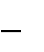   рівень трудової активності середній, якщо виявляється зацікавленість в трудовій діяльності, але більшою мірою в отриманих результатах праці і їх оцінці як інструментальній цінності, тобто самореалізації за допомогою праці; при цьому рівень об'єктивних показників трудової активності також має достатньо високе значення;  рівень трудової активності низький, якщо трудящі демонструють досить байдуже відношення до праці, безініціативні, в основному зацікавлені лише в результатах праці, в матеріальній винагороді; тільки зрідка працюють в повну міру сил;  пасивний рівень трудової активності практично не виявляється у людей, що негативно відносяться до праці, сил, що не працюють в повну міру, абсолютно не проявляють ініціативу в роботі.Запропоновані характеристики рівнів трудової активності дозволяють визначити рівень соціальної активності молоді в цілому. Але для цього необхідно враховувати конкретні значення одного або іншого з цих видів активності щодо групи респондентів, що вивчається.Трудова активність молоді так само, як попередні два її види, тісно зв'язана з використанням можливостей, що надаються віртуальним простором. В даний час віртуальний простір надає практично необмежені можливості для реалізації трудової активності молоді, вимагаючи від неї лише наявність персонального комп'ютера і підключення до мережі Інтернет. Значна частина студентства і молодих фахівців користується одним або декількома способами заробітку у віртуальному просторі, роблячи такий вибір свідомо або поки працевлаштування в об'єктивно реальному просторі є проблематичним; крім того, трудова діяльність може здійснюватися в обох просторах одночасно.Серед способів реалізації трудової активності у віртуальному просторі виділяються наступні: мережевий маркетинг, інформаційний бізнес, партнерські програми, створення і підтримка сайтів. Так, наприклад, спеціалізовані сайти містять закладки, які дозволяють знайти відповідне робоче місце і відіслати резюме на дошки оголошень, форуми, інтернет-щоденники (блоги). На них є віртуальні мережеві спільноти, де розміщують оголошення і ті, хто шукає роботу, і ті, хто її надає.Рекреаційна активність направлена на розробку і здійснення множини розважальних, дозвіллєвих|, оздоровчих програм для абсолютно різних категорій населення з метою відновлення витрачених в процесі праці і навчання сил, усунення виробничої напруги, а також і необхідного підвищення соціального потенціалу. Рекреаційна активність пов'язана з характером інтелектуальної або фізичної праці, його об'ємом і рівнем інтенсивності, потребою людей в тих або інших видах діяльності.Процес відновлення життєвих сил людини позначається терміном «рекреація», що означає відпочинок і відновлення. Рекреація має на увазі індивідуальний або колективний вид діяльності, здійснюваний в час дозвілля на основі вільного вибору, не стимульований ззовні. З погляду вироблюваного на людський організм ефекту, рекреація – це процес відновлення психофізичного балансу людського організму. Це природна захисна функція людського організму і одночасно захисна реакція від впливу соціуму.Зі всього різноманіття ознак рекреації головними, такими, що визначають її суть, є наступні: здійснюється у вільний час; носить діяльний характер; побудована на добровільній основі (інакше це вже не відпочинок).Відпочинок, рекреаційна діяльність – це не тільки переміщення в приємне і відокремлене місце, але і пошук різноманітності; зміна діяльності – це основа рекреації.Чим більш стресові умови життя людини, тим більше його потреба в рекреації. Рекреація ніколи не існувала сама по собі, вона є продуктом соціального і культурного розвитку суспільства. Цінність рекреаційної діяльності полягає не тільки у відновленні сил для трудової діяльності, але і в самому процесі відпочинку.За просторовою ознакою виділяють два рівні рекреаційної активності: пасивний і активний. Пасивна рекреація – відпочинок поблизу основного місця проживання (у парку, найближчому передмісті, театрі, музеї і так далі). Переміщення туди і назад не вимагає спеціального планування і відчутних фінансових витрат (наприклад, проїзд на рейсовому автобусі). Активна рекреація – відпочинок з переміщенням на значні відстані, за межі основного місця проживання. Мешкання на новому місці (у готелі, кемпінгу, наметі і тому подібне).Від вказаних вище стандартів рекреації слід відрізняти пасивні і активні рекреаційні заняття. До пасивних  рекреаційних  занять відносяться, наприклад, сонячні і повітряні ванни у спокої. Активні рекреаційні заняття – прогулянки, спортивні ігри і так далі.До об'єктивних показників рекреаційної активності молоді відносяться наступні: учбова або трудова діяльність, інтелектуальна або фізична праця; характер праці залежно від роботи в кабінетних умовах або на відкритому повітрі, від знаходження в статичній позі або рухливості в процесі виконання трудових операцій, від кількості і тривалості службових відряджень.До суб'єктивних показників рекреаційної активності відносяться мотиви, цінності, фізичне і психологічне самопочуття, особисті переваги.С.Г. Івченков відзначає, що в умовах глобалізації у молоді трансформуються цінності конс’юмеризму. А різноманітні мережеві спільноти мережі Інтернет надають молодим людям величезний простір для реалізації рекреаційної активності. Але з огляду на те, що віртуальний простір надає хлопцям і дівчатам набагато більшу свободу дій, чим об'єктивний реальний простір, дозволяючи робити спілкування анонімним, використовуючи замість реальних імен, різні віртуальні імена та віртуальну зовнішність, віртуальні статуси – все це може сприяти розвитку девіантної поведінки. В зв'язку з цим на сучасному етапі розвитку українського суспільства важливе вивчення спрямованості соціальній активності молоді у віртуальному просторі з метою вивчення питання, чи сприяє вона розвитку особи корисного члена суспільства або створює небезпечні тенденції суспільного розвитку.Висновки до 1 розділуУ даному розділі на основі соціологічних, філософських, історичних, політологічних, психологічних, педагогічних концепцій проведений соціологічний аналіз міждисциплінарного поняття «соціальна активність» молоді; характеризується структура мотивів соціальної активності молоді; у контексті теми дослідження сформульовано визначення поняття «Соціальна активність молоді у віртуальних мережевих спільнотах».Проаналізовані теоретичні підходи, поняття «Структура віртуальних мережевих спільнот», що дозволяють здійснити соціологічну рефлексію; а також охарактеризований потенціал соціальної активності молоді, який може бути реалізований у віртуальному і об'єктивно реальному просторах.У дискурсі теми даного дослідження молодь – це соціально активний суб'єкт перетворення об'єктивно реального і віртуального соціальних просторів. У даному дослідженні соціальна активність молоді у віртуальних мережевих спільнотах є сукупністю форм діяльності у віртуальному просторі, свідомо орієнтована на задоволення індивідуальних, групових і суспільних потреб в конкретний період часу. Комплексний соціологічний підхід до дослідження соціальної активності молоді у віртуальних мережевих спільнотах не заперечує основні положення традиційної соціології, але при цьому істотно змінює акценти у вивченні молодіжної взаємодії.У структурі мотивів соціальної активності молоді виділяють три складові її підструктури: 1) підструктуру цілей молодих людей, направлених на досягнення особових, групових і суспільних інтересів; 2) підструктуру потреб, обумовлених специфікою соціально-демографічних характеристик молоді;3) підструктуру внутрішнього контролю, що більшою мірою виявляється у віртуальному просторі, чим в об'єктивно реальному. Структура мотивів соціальної активності молоді має як горизонтальну будову, так і вертикальну, яка представлена системно-динамічною ієрархією мотивів, що шикуються залежно від ступеня впливу на соціальну активність молодої людини.Аналіз наукової літератури дозволяє стверджувати, що молодь може реалізовувати свою соціальну активність по наступних напрямах: трудовому, суспільно-політичному, пізнавальному, рекреаційному. Кожен з цих напрямків може бути вивчений методами соціології через об'єктивні і суб'єктивні показники. Реалізація даних напрямів тісно зв'язана з використанням можливостей віртуального простору. Це у свою чергу вимагає докладного аналізу структури віртуальних мережевих спільнот як простору соціальної активності молоді, що і буде розглянуто в наступному розділі.РОЗДІЛ 2СОЦІАЛЬНА АКТИВНІСТЬ МОЛОДІ У ВІРТУАЛЬНИХ МЕРЕЖЕВИХ СПІЛЬНОТАХ ЯК ОБ’ЄКТ СОЦІОЛОГІЧНОГО ВИВЧЕННЯ2.1. Структура віртуальних мережевих  спільнот як простору соціальної активності молодіРозгляд соціологічних робіт, в яких представлений глибокий аналіз соціальної структури і структури мережевих спільнот, дозволив сформулювати дефініцію в дискурсі теми дослідження.Структура віртуальних мережевих спільнот – це сукупність соціальних агрегатів, представлених взаємодіючими суб'єктами, що проявляють соціальну активність у віртуальному і/або об'єктивно реальному просторах. Соціальні агрегати можуть формуватися на різних підставах: професійному, освітньому, субкультурному, соціальнодемографічному, гендерному, екологічному,  рекреаційному.Перш ніж проаналізувати наукову літературу, в якій розглядаються питання структури віртуальних мережевих спільнот як простори соціальної активності молоді, звернемося до терміну «віртуалізація».Д.В. Іванов розглядає віртуалізацію «як процес зміни суспільства в цілому, а не як створення паралельного віртуального суспільства. Віртуальна реальність представляється симулякрами – образами реальності, що заміщають саму реальність; віртуальна реальність припускає взаємодію суб'єкта з симуляціями, а не з речами. Виділяються основні характеристики віртуальної реальності:1) нематеріальність дії (те, що зображається справляє враження, характерні для матеріального); 2) ефемерність (процедури входу/виходу забезпечують можливість переривання і відновлення віртуального існування); 3) умовність параметрів (всі об'єкти штучні, змінні).Спираючись на даний підхід, сформулюємо дефініцію віртуалізації соціальної активності.Віртуалізація соціальної активності – це процес переміщення свідомої, самостійної діяльності суб'єкта з об'єктивно реального у віртуальний простір, що припускає нематеріальну дію на людину, умовність штучно створюваних об'єктів, ефемерність існування.Розглядаючи сучасні теоретико-методологічні підходи до дослідження віртуальних мережевих спільнот як простору соціальної активності молоді, необхідно звернутися до концепції інформаційного суспільства. Термін «інформаційне суспільство» широко використовується в соціології і застосовується для позначення нового етапу розвитку людської цивілізації і особливого виду суспільної формації, пізніх різновидів постіндустріального суспільства.При даному підході високотехнологічні інформаційні мережі, що діють в глобальних масштабах, розглядаються як основна умова формування інформаційного суспільства. У свою чергу, теорія інформаційного суспільства припускає, що в ньому основним чинником соціальної стратифікації (нерівності) стає доступ до інформаційних ресурсів. Поява «в небувалому ступені диференційованих нових соціальних структур, завдяки новим інформаційним технологіям прогнозував Е. Тоффлер. Виникнення «глобальної електронної цивілізації», яка зможе виконати синтез телебачення,  енергетики  і  комп'ютерних   мереж,   вважав   можливим  Дж. Пелтон. Слід відмітити, що зміст концепцій даних дослідників повинен бути адаптованим до сучасних реалій. Саме віртуальні мережеві спільнота на сучасному етапі виконують функції підтримки комунікацій, формуючи нові соціальні структури.У теорії інформаційного суспільства розвиток віртуального простору розглядається як обов'язкова умова як для трансформації всієї соціальної структури за допомогою розширення можливостей індивідів в соціальній взаємодії, так і для реорганізації основних політичних, економічних, соціальних, культурних процесів.Зміну ролі віртуального простору на соцієтальному рівні обгрунтовує Т.В. Філіппова: розуміння мережі Інтернет формується в громадській думці як інструмент модернізації всієї соціальної структури на основі «інформаційних механізмів управління і самоорганізації. Соціальна активність у віртуальному просторі може бути досліджена в аспекті найбільш важливих її наслідків в діяльності соціальних інститутів в об'єктивно реальному просторі.Тим паче, що основу сучасного суспільства, по М. Кастельсу, складають мережеві структури, оскільки саме через мережі відбувається  становлення нових форм (зокрема віртуальних) соціальних інститутів, структур і спільнот. «Саме мережі складають нову соціальну морфологію наших спільнот, а розповсюдження «мережевої» логіки значною мірою позначається на ході і результатах процесів, пов'язаних з виробництвом, повсякденним життям, культурою і владою, – так М. Кастельс показує роль мережевих структур. При цьому «влада структури виявляється сильнішою за структуру влади», а приналежність до конкретної мережі разом з динамікою розвитку одних мереж по відношенню до інших, по М. Кастельсу, виступає як джерело влади.А.В. Маслов пише, що в структурі віртуальних мережевих спільнот диференціюються наступні типи ресурсів: 1) розподілювані – похідні управлінського контролю за функціонуванням інфраструктури мереж; 2) авторитативні– виниклі в результаті координації людської діяльності; 3) темпоральні – зв'язані з використанням часу як ресурсу. Віртуальні мережеві спільнота відносяться до класу тих, що самоформуючих і саморегульованих соціальних структур. Найважливішими з них можна назвати чотири способи отримання інформації від інших інтернет-користувачів.Електронна пошта. Це засіб обміну повідомленнями. Виникла найпершою і продемонструвала саму можливість віртуального спілкування. Архітектурно вона призначена для обміну повідомленнями між двома абонентами, але при невеликій модифікації дозволила обмінюватися інформацією одночасно між декількома людьми. Подібною модифікацією сталі групи (або списки розсилки).Інтерактивні бесіди. Велика кількість молодих людей починає перебувати у віртуальному просторі в режимі постійної присутності. Логічний розвиток цієї ситуації привів до появи сервісу спілкування в режимі реального часу. Таким чином суб'єкт отримує повідомлення протягом мінімального проміжку часу після відправки його співбесідником, в межах декількох секунд. Такого роду спеціалізований сервіс отримав назву (IRC|) – Internet| Relation| Chat|.Групи новин або телеконференції. Їх особливостями є зберігання повідомлень, різні способи їх угрупування, надання доступу до всієї історії обміну всім, хто в цьому зацікавлений.Skype і його послідовники. Це, те що забезпечує текстовий, голосовий зв'язок і відеозв’язок використовуючи технології, а також платні послуги для дзвінків на і стаціонарні телефони. Ці програми також дозволяють здійснювати конференц-дзвінки, відеоконференції, а також забезпечує передачу текстових повідомлень (чат) і передачу файлів. Є можливість замість зображення з веб-камери передавати зображення з екрану монітора.Основним призначенням майже всіх цих сервісів в першу чергу було забезпечення ділових завдань: робочих комунікацій, обговорення проблем, інформування. Тобто їх метою спочатку зовсім не було вільне спілкування абонентів. Але надалі їх розповсюдження і розвиток, здешевлення устаткування і самих комунікацій, появу в мережі індивідуальних користувачів зробило спілкування вільнішим. Передумови формування віртуальних мережевих спільнот пов'язані з процесами глобалізації всіх соціальних процесів, а також з психологічними і соціальними потребами сучасної молодої людини.Можна виділити наступні області застосування мережі Інтернет: освіта (дистанційне навчання, створення спеціалізованих освітніх порталів);електронна комерція; виконання маркетингових комунікацій; бібліотечна справа (обмін досвідом, бібліотечна кооперація у вигляді обміну базами даних, обслуговування читачів); працевлаштування; охорона здоров'я (розповсюдження медичних знань, телемедицина, яка незамінна для деяких районів, екологічна безпека); громадські ініціативи.Мережа Інтернет як соціотехнічне і соціокультурне явище, безумовно, має ширшу сферу застосування, чим позначена вище, оскільки кількість областей застосування збільшується з кожним днем.Деякі учені вважають, що мережа Інтернет сприяє становленню віртуальних спільнот, які зіллються надалі в глобальне віртуальне співтовариство.Вивчення віртуального простору з організаційно-управлінської точки зору припускає розгляд принципів, що створюють мережі Інтернет репутацію демократичного інституту, полягають у відсутності ієрархії влади і верховного управлінського органу, в децентралізації. Але є рівень початкових організаторів, координаторів, управлінців – провайдерів. Провайдер – це власник фрагмента у віртуальному просторі, який ніяк не обмежує зміст діалогів клієнтів, але за використання доступу до мережі стягує з них плату. У випадку, якщо провайдер не влаштовує клієнта, він може вибрати іншого.Суперечністю ідеології мережі обумовлений етико-правовий| аспект: з одного боку, це повна відвертість, гласність, свобода самовираження; з іншої – недоторканність приватного життя, дотримання етичних норм, виключення насильства.Психологічний аспект найявніше виявляється при вивченні субкультурних спільнот, що складаються більшою мірою з молоді. При глибокому зануренні у віртуальну реальність відбувається її дія на мислення, уяву, а також на всі органи чуття молодої людини.Соціальний аспект акцентує увага на вивченні кола суб'єктів мережі. Формується субкультурне суспільство користувачів віртуальної мережі, для яких Інтернет стає життєвим простором.У роботах таких класиків американської соціологічної теорії, як Р. Мертон і Т. Парсонс, представлені розробки методології структурно-функціонального| аналізу, які можуть бути використані при  дослідженні  віртуальних   мережевих   спільнот.   Згідно   з ідеями   Р. Мертона, аналіз функціональності мережі Інтернет повинен лягти в основу емпіричного дослідження про вплив його на діяльність різних соціальних інститутів. Розглядаючи положення цього підходу, необхідно підкреслити наступне. Зв'язок і взаємодію теоретичного і емпіричного рівнів дослідження мають ознаки категорії «функція»: по-перше, її визначення як індивідуальної або групової діяльності; по-друге, спрямованість на задоволення перманентних потреб підсистем суспільства; по-третє, різноманіття функціональних наслідків людської діяльності; по-четверте, постулат можливості контролю за виконання різних функцій з боку системи і її агентів. Таке розуміння соціальної дії, переміщене в сферу віртуальних практик, поєднується із завданням визначення ступеня їх застосовності і затребуваності в діяльності соціально активної молоді.Дослідження змін соціальній активності молоді під впливом формування і функціонування віртуальних мережевих спільнот в межах функціонального підходу дає можливість врахувати цілі традиційних соціальних інститутів, а також дозволяє розглядати інформатизацію в структурі решти стратегій розвитку соціальних систем, зокрема у віртуальному просторі.До сутнісних функцій віртуального простору можна віднести наступні:комунікаційно-просторову функцію – мережа Інтернет забезпечує передачу мультимедійних повідомлень у всесвітньому масштабі як глобальний комунікаційний канал;функцію самореалізації і соціалізації людини і групи – мережа Інтернет як глобальний клуб ділових і дозвіллєвих партнерів;комунікаційно-тимчасову функцію – мережа Інтернет є загальнодоступним сховищем інформації, інформаційним агентством, архівом, всесвітньою бібліотекою.Функції Інтернету можна також розглядати як інформаційну, массмедійну, комунікативну. Інформаційна функція у свою чергу припускає такі різновиди діяльності, як зберігання, обмін і перетворення масивів аудіо-|, відео-|, текстової, графічної інформації, а також організацію доступу до неї з урахуванням певних стандартів. Інформаційну функцію з точки зору соціології можна проаналізувати в двох напрямах. Одна з характеристик соціального статусу, яка робить вплив на відповідні йому певні ролеві взаємодії – це рівень інформованості в сучасному суспільстві. Інформацію можна розглядати як репрезентацію соціального досвіду. Будь-яка система соціальної дії неодмінно припускає і наявність інформаційного оточення.У свою чергу, як частина інформаційної може бути розглянута і мас-медійна функція, оскільки вживаний на практиці сервіс world| wide| web| використовується як для забезпечення доступу до інформації, так і для її зберігання, тобто в рівній мірі виконує обидві функції. Практично будь-яка інформація, що з'являється у віртуальному просторі, може зацікавити саме як новинна.У сучасній науці існує різноманіття підходів до визначення мережевого співтовариства. Дослідження в даному напрямі почалися на Заході на початку 90-х рр. ХХ в., ключовими термінами є наступні:«virtual| community|» (віртуальна спільнота) указує на віртуальний характер взаємодії людей в кіберпросторі;«online| community|» (спільнота «на зв'язку», онлайнова спільнота), цей термін використовують, протиставляючи off-line| спільнотам, як позначення інтерактивності спілкування і взаємодії людей в реальному часі в кіберпросторі.Слід відмітити, що при цьому основним поняттям є слово «community|» (спільнота), яке трактується досить неоднозначно, але в більшості випадків використовується для опису деякої групи людей. Так, Д. Поплін відзначає, що «з моменту свого становлення як наукової дисципліни соціологія була стурбована несумісністю і неоднозначністю деякої основної термінології... Слово «спільнота» потрапляє в цю категорію. Як елемент соціологічного словника цей термін використовувався в такій кількості значень, що його можна описати як всеосяжне слово».В зв'язку з цим не менш важливими вважаємо визначити різницю між поняттями «суспільство» (society|) і «спільнота» (community|). Так, спільнота, на думку Дж. Влієт и Л|. Бюргерс, характеризується відчуттями братерства, причетності, вірністю традиціям, сімейним цінностям, а також зв'язками, які засновані на єдності мови, розумінні і злагоді. Проте суспільство може характеризуватися і гіперіндивідуалізмом, коли відносини між людьми, швидше, контрактні, механічні, швидкоплинні. А традиційні спільноти, навпаки, характеризуються розділеною системою цінностей і символів, прямою соціальною інтеракцією. У роботах Ф. Тьонніса можна  зустріти відмінності  в трактуванні понять  «суспільство» (Gesellschaft|)  і «спільнота» (Gemeinschaft|). Із його точки зору, останній аспект соціальних відносин поставлений в контекст сучасності і трансформацій традиційних соціальних структур, що продовжуються. Слідуючи подібній логіці, кінець кінцем, процес розвитку віртуальних мережевих спільнот повинен привести до руйнування традиційних спільнот з їх відносною інтимністю і безпекою взаємодій.Так, на думку Р. Хамман, в соціальних науках значна частина термінологічної неоднозначності навколо терміну «спільнота» полягає в тому, що постійно змінюється той соціальний конструкт, який описується цим терміном. Це було викликано технологічними, соціально-економічними і політичними змінами в суспільстві. Використання терміну «спільнота» в класичній соціології в політичному контексті приводить до термінологічної неоднозначності даного поняття. Зважаючи на специфіку нашого дослідження стосовно поставленої в даній роботі проблеми, спробуємо прояснити значення цього терміну в соціологічному контексті. Так, Г. Хіллері проаналізував 94 соціологічних визначення поняття «спільнота» і прийшов до висновку, що 69 з них зводяться до наявності в спільноті соціальної взаємодії, середовища і загальних зв’язків|. У свою чергу, Х. Бромберг стверджує, що соціологічний термін «спільнота» необхідно розуміти в значенні «група людей, які беруть участь в соціальній взаємодії і яких-небудь загальних зв'язках між собою і іншими членами групи в одному просторово-часовому проміжку.Відповідно, якщо узяти за основу це розуміння спільноти, можна дійти висновку, що в даному контексті воно є деякими зборами людей, які протягом певного часу знаходяться у взаємодії і зв'язані між собою загальними інтересами і цілями в просторі. При цьому, міркуючи про мережеві спільноти Інтернету, потрібно розуміти, що всі інтеракції| і взаємодії в групі молодих людей, включених в інформаційну мережу, відбуваються у віртуальному просторі.Поняття «Віртуальні спільнота» визначив ще один зарубіжний дослідник – Х. Рейнгол – як «соціальні агрегації, що виникають в Мережі, коли достатня кількість людей протягом тривалого часу бере участь в публічних дискусіях, випробовуючи необхідні для формування павутини особових взаємин в кіберпросторі людські емоції».В.Ю. Нестеров пропонує розділяти ці поняття. В даному випадку під поняттям «Мережевий соціум» він розуміє «групу людей, взаємодія яких протікає переважно в глобальних комп'ютерних мережах», а поняття «Мережеві соціальні агрегати» визначає як обов'язкову характеристику мережевого соціуму, яка є «усвідомленням своєї спільності, де члени соціуму зв'язані загальною ідеологією, традицією. В цілому, мережевий соціальний агрегат первинний і трансформується в мережеву спільноту на основі створеної програмної оболонки, відвідуваній користувачами мережі Інтернет «в результаті взаємодії між постійними користувачами цього ресурсу».Інше тлумачення мережевих спільнот пропонують Л. Гартон, К. Хетронтвейт, Б. Веллман. Вони протиставляють набір комп'ютерів, зв'язаних між собою мережею проводів, поняттю «Соціальна мережа» («social| network|»), тобто в їх розумінні соціальна мережа є агрегаціями людей (або організацій). Їх може зв'язувати між собою сукупність соціальних відносин, таких як інформаційний обмін або спільна трудова діяльність, дружба і так далі. Таким чином, учені мають на увазі під соціальною мережею будь-яку групу людей, які знаходяться у взаємодії і розділяють між собою соціальні зв'язки. Взаємодія такого роду вимагає єдиного простору, в якому відбувається така сумісна дія, не виключаючи і кіберпростір.  З цього виходить, що поняття «соціальна мережа» і «мережева спільнота» мають одне смислове значення (це агрегація людей) і, відповідно, на думку Х. Рейнгол, можуть бути взаємозамінними.Безумовно, можна угледіти деякі відмінності в поняттях «мережева спільнота» і «соціальна мережа». На наш погляд, соціальні мережі більшою мірою призначені для спілкування як самоцілі, а мережеві спільноти переважно створені для обміну яким-небудь досвідом. Не дивлячись на це, ми дотримуватимемося позиції Х. Рейнгол, оскільки в дискурсі даного дослідження соціальна мережа може бути структурним оформленням відразу декількох мережевих спільнот, що мають власні функції. Крім того, в конкретних соціальних мережах також створюються і функціонують спільноти, члени яких об'єднуються по інтересах. Тому далі, в емпіричній частині дослідження, деякі структурно-функціональні компоненти соціальних мереж вивчаються нами як віртуальні мережеві спільнота.Таким чином, у віртуальних мережевих спільнот виділимо наступні відмітні ознаки:наявність соціальної спільності (об'єднання в одну групу людей з схожими мотивами);загальна спільна діяльність (пізнавальна, трудова, суспільно-політична, рекреаційна);розвиток мережевих спільнот, здійснюваний у віртуальному просторі;опосередковане міжособове і групове спілкування.Серед найбільш поширених форм організації міжособового і групового спілкування у віртуальному просторі можна виділити наступні.Гостьові книги. Це одна з перших і найпростіших форм організації спілкування у вигляді web-застосунків. Своє повідомлення в ній може залишити кожен відвідувач. Список повідомлень в звичайній гостьовій книзі представляється від останнього до першого.Блоги. Будь-який учасник в цих сервісах залишає записи в хронологічному порядку, тобто веде власний журнал. Найпоширеніший підхід полягає у веденні блога| як свого особистого щоденника. Тематика записів може бути будь-якою. У інших відвідувачів є можливість залишати коментарі до цих записів. Таким чином блогер| дістає можливість організовувати стрічку перегляду, тобто список записів з журналів «друзів», окрім можливості вести свій журнал, знайти собі співбесідників по інтересах, обмежити або відкрити доступ до записів. На основі подібних систем створюються журнали – спільноти, які можуть вести колективи користувачів.Форуми. Розвиток ідеї телеконференцій ліг в основу цієї форми спілкування, хоча перші форуми з'явилися як вдосконалені гостьові книги. Теми на форумах задаються, як правило, першим повідомленням, а потім навколо цих тем групується решта повідомлень користувачів. Кожен відвідувач може побачити тему і помістити свою відповідь на написані раніше повідомлення. Так само, як і на телеконференціях, повідомлення організовуються в гілці. Зазвичай на тематичних форумах групуються теми, адміністратори і модератори здійснюють управління системою. Між користувачами можуть встановитися соціальні зв'язки, оскільки розвиненіші форуми починають набувати ознак соціальних мереж.Skype та послідовники. Програми, що завоювали популярність у мільйонів користувачів на всій планеті,  незалежно від їх віку, соціального положення або навиків роботи з комп'ютером. Саме з розвитком цих форм спілкування почали утворюватися віртуальні мережеві спільноти, тобто сукупності учасників, яких об'єднує не тільки середовище спілкування, але і явно сталі між ними зв’язки|. Достатньо ефективним методом зворотного зв'язку і забезпечення відвідуваності сайтів виявилися сервіси, що підтримують зв'язки людей у віртуальному просторі. Вони стали поступово одним із засобів формування контенту (зміст). Відповідно до цього підходу з'явилася велика кількість соціальних web-сервисів|, які швидко стали популярними і були об'єднані загальною назвою, – «сервіси Web| 2.0».Комп'ютерно-опосередковане спілкування може бути: 1) міжособовим («один – іншому»); 2) груповим (масовим, тобто «один – багатьом» і «багато – багатьом»). Віртуальні мережеві спільноти на сьогоднішній день включають всі напрями спільнот: соціальні, політичні, економічні і культурні. Солідарність і соціальна взаємодія в чатах і на електронних конференціях можуть привести до виникнення професійних, дружніх і любовних відносин між учасниками. У віртуальному просторі молоді люди можуть зустрічатися з колегами і друзями у будь-який час, не дивлячись на величезні відстані. Крім того, з кожним днем у віртуальному просторі росте кількість політичних нарад і укладених міжнародних операцій. Все більше корпорацій віртуалізують свою діяльність. Збільшується число віртуальних банків, магазинів, створена грошова система WebMoney| і так далі. Можна робити покупки, відкривати рахунки в банках, переводити, заробляти і витрачати гроші. Щодо віртуалізації діяльності і спілкування людей Н. Луман пише, що «слід брати до уваги як зміни в техніці розповсюдження комунікації, так і зворотну дію цих змін на соціальні підсистеми, оскільки лише завдяки зв'язку з ними розвиток інформаційної технології може володіти довгостроковим соціальним ефектом», відбиваним в специфіці соціальної активності людей в об'єктивно реальному і віртуальному просторах.2.2 Мотиви соціальної активності молоді в мережевих  спільнотах як вид віртуальних практикАналіз соціологічних робіт в рамках дослідження даної проблеми дозволив виділити найбільш  часті форми соціальної активності молоді у віртуальному просторі: спілкування в чатах і на форумах, в Skype; контакти в соціальних мережах і спільнотах; участь в інтерактивному голосуванні, створення власного сайту; створення власного блогу|.Перераховані форми соціальної активності вимагають свого вивчення з погляду мотивації молодих людей і створення умов для їх позитивної самореалізації у віртуальних спільнотах. На основі аналізу соціологічних досліджень зарубіжних і вітчизняних соціологів виділимо основні, на наш погляд, мотиви соціальної активності молоді в мережевих спільнотах.Споживчі мотиви. Молодь стала в даний час активним соціальним суб'єктом, особливо це виявилося в контексті споживчого ринку, що розширюється. У віртуальних соціальних мережах формуються загальні стильові тренди і переваги. У них обговорюють інтереси споживачів, проводять «споживчу інформацію», яка викликає інтерес молодих людей і спонукає їх витрачати гроші. Може разом з цим існувати внутрішній функціонал, який не залишається без уваги, – це платні оголошення, різні VIP-профілі, участь в рейтингах і голосуваннях (наприклад, «зроби свій блог| першим!»).Мотиви, пов'язані з віковими особливостями. Віртуальні соціальні мережі допомагають молодим людям розвивати вікову (молодіжну) ідентичність, бути учасниками молодіжного мейнстриму|. Поняття «активність» співвідноситься ними з можливою самопрезентацією, самореалізацією. Схвалення групи однолітків стає більш значущим, ніж схвалення суспільства.Мотив знайомства і дружби. Віртуальні соціальні мережі дозволяють заводити нові знайомства. Зареєстровані користувачі можуть організувати тематичні спільноти, запропонувати один одному стати колегами, друзями, коханцями. У цьому хлопці і дівчата бачать ряд переваг. Для них, перш за все, відсутні які-небудь умовності, яких неможливо уникнути в реальному спілкуванні, багатьом важче спілкуватися в реальному житті і набагато простіше висловлювати свої думки письмово.Слід відмітити, що ці переваги не завжди можуть носити позитивний характер, оскільки вони підміняють дійсну цінність спілкування в об'єктивно реальному просторі, сприяють руйнуванню навиків неопосередкованого спілкування. Мотиви розвитку особи, самомаркетинг|. Віртуальні соціальні мережі створюють умови для розвитку молодої людини. Проявляючи соціальну активність, хлопці і дівчата працюють на свій імідж, розширюючи кругозір. База накопичених знань, що формується з життєвих подій, власних ідей, дає можливість змінювати себе завдяки підбору свого оточення і робити значний вплив на саморозвиток особи.Мотив набуття упевненості. При цьому упевненість – ступінь відчуття суб'єктом самого себе, наскільки глибоко і сильно він переживає своє існування. Емоції молодих людей, стають надбанням великих аудиторій, які бажають обмінятися думками і отримати відповіді на свої питання. Хлопці і дівчата отримують відповіді («зворотний зв'язок») від користувачів мереж – своїх однолітків, переконуються у власній правоті (або навпаки) обговорюють важливі для них проблеми. Отже, в повсякденному житті вони звільняються від обмежень, що накладаються на свої думки, підтверджуючи для себе свою унікальність. При цьому основне завдання самих соціальних мереж полягає в заохоченні цього, в наданні можливості учасникам оперативно публікувати контент.Мотив володіння модними стилями, жанрами, брендами. У віртуальних соціальних мережах молодь копіює своєрідні стилі і наслідує різні жанри. Їх повідомлення наповнені інформацією про музику, нові книги, рекламні ролики, відеокліпи. У віртуальних соціальних мережах відбувається просування і обговорення брендів. Тільки коли між покупцем і товаром встановлюються достатньо стійкі психологічні зв'язки під час обміну повідомленнями у віртуальних мережевих спільнотах, торгова марка може стати брендом. Часта її згадка і вказівка на обов'язково високу якість товарів служать конструюванню високого призначеного для користувача рейтингу брендів. Його верхні позиції приводять до гострої конкуренції компаній, які їх представляють, і спричиняє прояв соціальної активності прихильників брендів у віртуальних соціальних мережах, розвиток маркетингу.Професійні мотиви реалізуються в спеціалізованих віртуальних мережевих спільнотах, що значно звужує коло їх користувачів, але має значну цінність для професіоналів і фахівців різного роду діяльності, оскільки такі спільноти, по суті, є базами даних. Тут же пропонується цікава робота в різних сферах зайнятості і самозайнятості, формуються групи для роботи з проектами (наприклад, інтерес до роботи в професійному колективі).Перераховані мотиви не є вичерпними. Віртуальні мережеві спільноти розвиваються, росте їх кількість|, в науці збільшується число відповідних досліджень, що спричиняє за собою виявлення нових мотивів прояву соціальної активності молоді у віртуальному просторі.У культурному аспекті молоді люди у віртуальних мережевих спільнотах знайомляться з цінностями інших культур. Так, ідеологічний аспект вивчення віртуальних мережевих спільнот полягає в тому, що основними принципами, на яких грунтуються такі спільноти, є те що розділяється всіма членами спільноти думка про свободу виразу і рівність можливостей доступу до одних і тих же ресурсів. Крім того, усталена віртуальна мережева спільнота укріплює колективність інтересів, і це може бути пов'язано з темою дискусії. Віртуальні мережеві спільноти дозволяють впливати на спрямованість соціальноїій активності молоді, на соціальні структури, що існують в об'єктивно реальному просторі, і формувати відносини, а також нові субкультурні кодифікування, вживані для розповсюдження нових норм віртуальної комунікації.Розгляд віртуальних мережевих спільнот дозволяє виділити основні риси, властиві кожному з них.По-перше, в більшості віртуальних спільнот передбачається обов'язкова реєстрація користувачів, тобто на кожного учасника заводиться обліковий запис. При цьому при реєстрації користувачеві слід вказати деяку інформацію про себе для ідентифікації. Відбувається свого роду ідентифікація того соціального образу, який учасник бажає запропонувати іншим. Системи практично завжди вимагають введення адреси електронної пошти і потім перевіряють її працездатність, висилаючи підтверджуючий лист з кодом активації створюваного облікового запису. Описаний підхід до певного ступеня гарантує унікальність кожного учасника.По-друге, робота в мережі відбувається сеансами. Для початку сеансу кожному користувачеві необхідно вказати своє ім'я (нікнейм|) та ідентифікувати себе введенням пароля. По-третє, окрім облікових записів суб'єктові надається можливість налаштовувати своє оточення за допомогою репрезентації: імені (частіше всього віртуального – нікнейма|); зовнішнього вигляду (реального – власного фото; віртуального – аватара| або чужого фото); віртуального статусу; додаткових даних про себе; хобі і інтересів.Соціальна активність членів віртуальної мережевої спільноти визначається наступним:координатор і члени віртуальної мережевої спільноти приділяють необхідну увагу її побудові і функціонуванню, щоб ця спільнота приваблювала користувачів;на здійснення своєї діяльності більшість спільнот витрачає значну кількість сил і часу;увага віртуальних мережевих спільнот сконцентрована, не лише на потребах рекламодавців, спонсорів і тому подібне, а й на потребах своїх користувачів;контроль комунікативного процесу мінімальний, оскільки будучи дуже сильним, він може привести до скорочення числа представників спільноти;віртуальні мережеві спільноти прагнуть активізувати свою діяльність, оскільки існує загальне переконання, ніби «немає нікого розумнішого за нас, всіх разом узятих».Таким чином, віртуальні мережеві спільноти вимагають подальшого емпіричного вивчення і осмислення, оскільки є зафіксованим соціальним фактом. Вказане число зареєстрованих в них користувачів є кількісною характеристикою соціальної активності спільноти, переважна більшість членів якої є представниками молоді. Саме молодь прагне розкривати свої можливості, реалізовувати себе творчо, проектувати і творити нову реальність, в той же час долаючи стереотипи і традиційні (застарілі) поведінкові патерни.Проте слід враховувати, що в сучасних умовах соціальної трансформації, що супроводжується соціальними потрясіннями, інтенсивним пошуком молодими людьми як особової, так і суспільної свободи, соціальна активність хлопців і дівчат може набувати деструктивного характеру. У значної частини молоді в таких умовах формуються пасивні форми поведінки, наприклад відмова від участі в соціально значущій діяльності, від участі в існуючих формах суспільного життя в об'єктивно реальному просторі і так далі. Причини подібної пасивності можуть бути різними, серед них: відсутність особистої потреби в суспільній діяльності і унаслідок цього інтересу до неї; несформованість психологічної установки; дефіцит повноцінної інформації і усвідомлене небажання здійснювати її пошук; психофізіологічна нездатність, нерозвиненість комплексу необхідних навиків і умінь (нестійкість психіки, фізична стомлюваність і тому подібне).Висновки до 2 розділуТаким чином, теоретико-методологічний аналіз проблеми соціальної активності молоді у віртуальних мережевих спільнотах дозволяє зробити декілька виводів.У віртуальних мережевих спільнотах молодь може реалізовувати свою соціальну активність в наступних напрямах: пізнавальному, суспільно-політичному і трудовому, рекреаційному, кожен з яких може бути вивчений методами соціології через об'єктивні і суб'єктивні показники. Запропоновані в дослідженні характеристики окремих видів соціальної активності дозволяють визначити загальну специфіку віртуалізації соціальної активності молоді в мережевих спільнотах. При цьому варто враховувати вплив того або іншого виду соціальної активності стосовно конкретної спільноти.Структура віртуальних мережевих спільнот є сукупністю соціальних агрегатів, представлених взаємодіючими суб'єктами, що проявляють соціальну активність у віртуальному і/або об'єктивно реальному просторах.Проведений аналіз літератури дозволяє виділити три найбільш важливі методологічні характеристики теорії віртуальних мережевих спільнот, що забезпечують можливість її застосування до вивчення соціальної активності молоді. Це, по-перше, ідея безповоротності соціальних змін, обумовлених використанням інтернет-ресурсів; по-друге, різноманіття уявлень про варіанти інкорпорації електронних форм комунікацій в загальну структуру соціальної взаємодії; по-третє|, уявлення про потенційне проектування структури і функціонування віртуальних мережевих спільнот.Всі види соціальної активності молоді можуть бути частково або повністю реалізовані у віртуальних мережевих спільнотах. Через інтерактивність віртуальний простір, змінюючи реальний стан речей, поступово перетворює відчужений сучасний мир на глобальну спільноту, яка існує у віртуальному просторі, здійснюючи двосторонню і багатобічну комунікацію.Дослідження змін соціальної активності молоді у віртуальних соціальних мережах в рамках структурно-функціонального| підходу дає можливість враховувати цілі традиційних соціальних інститутів, дозволяючи розглядати інформатизацію в рамках інших стратегій розвитку соціальної системи. Структурно-функціональний підхід дозволяє припускати можливість зменшення ризику розбіжності теоретичних моделей з результатами авторського емпіричного дослідження.Відповідно, цілісна картина соціальної активності молоді у віртуальних мережевих спільнотах може бути складена тільки на основі конкретного прикладного дослідження, програма якого і буде викладена в наступному розділі.РОЗДІЛ 3ЕМПІРИЧНЕ ВИВЧЕННЯ СОЦІАЛЬНОЇ АКТИВНОСТІ МОЛОДІ У ВІРТУАЛЬНИХ МЕРЕЖЕВИХ  СПІЛЬНОТАХ3.1 Програма емпіричного дослідження соціальної активності молоді у віртуальних мережевих  спільнотахОбґрунтування актуальності дослідження. Соціальна активність людей у віртуальних мережевих  спільнотах є наслідком складнощів реалізувати себе в рамках традиційних соціальних інститутів, насамперед освіти, зайнятості, родини, церкви. Серед проблем сучасного українського суспільства особливе місце займають питання соціальної активності молоді. Однієї з актуальних і соціально значимих завдань розвитку країни є проблема позитивно спрямованої активізації представників молодого покоління, що володіють якостями ініціативності, самостійності, відповідальності, креативності. Прояв соціальної активності в різних видах діяльності може бути спрямоване на розвиток приватної сфери конкретної людини й публічної – суспільства й держави. Активізація сприяє становленню молодої людини як повноцінного суб'єкта суспільного життя.Проблема дослідження полягає в концептуальному обґрунтуванні процесу соціальної активності молоді в структурі віртуальних мережевих  спільнот.Ступінь наукової розробленості проблеми.Вивчення проблем мережевих  співтовариств у взаємозв'язку з питаннями віртуалізації ґрунтується на дослідженнях Д. Белла, Л. Вебера, М. Кастельса. Різні аспекти наукового осмислення питань соціальної активності були закладені в працях М. Вебера., Н. Лумана, Р. Харріса.Аналіз наукової літератури вказує на недостатність робіт присвячених вивченню соціальних мереж і їх функціонуванню у віртуальному просторі у контексті молоді.Мета дослідження – розкрити специфіку соціальної активності молоді у віртуальних мережевих  спільнотах.Відповідно до формулювання мети поставлені наступні завдання:здійснити соціологічний аналіз соціальної активності молоді;виявити стратегії соціальної активності молоді у віртуальних мережевих  спільнотах;охарактеризувати суспільні стимулятори соціальної активності молоді в умовах віртуалізації.Гіпотезою, верифікація якої здійснювалася в рамках дослідження, є наступне твердження. Паралельно із проявами соціальної пасивності молоді в об'єктивній реальності сучасного українського суспільства відбувається переміщення соціальної активності юнаків і дівчат у віртуальну реальність. Це відбувається внаслідок неможливості всебічної реалізації активності в рамках традиційних соціальних інститутів, а також відсутністю у віртуальних мережевих  співтовариствах чіткого контролю з боку конкретних людей, суспільства й держави.Об'єкт дослідження – соціальна активність молоді.Предмет дослідження – практики соціальної активності молоді у віртуальних мережевих  спільнотах.Теоретико-методологічна база дослідження представлена, насамперед, теоріями  соціальної  дії   М. Вебера,   І. Гофмана,   Т. Парсонса.   З   позиції   Т.  Парсонса  соціальна дія являє собою поведінку  людини  або групи, що має значення для інших людей, соціальних спільнота та  суспільства в цілому. М. Вебер виділив чотири типи соціальної дії, які застосовні до вивчення соціальної активності молоді в мережевих  спільнотах. У І. Гофмана, метою «драматургічної дії» є самопрезентація, яка відбувається за допомогою того, що суб'єкт постійно міняє «маски», які в контексті даного дослідження представлені «нікнеймами» і «аватарами».У теоретико-методологічну базу дослідження входить теорія віртуалізації суспільства Д.В. Іванова, згідно якої, в сучасному суспільстві відбувається заміщення реальних речей і вчинків образами – симуляціями.Операціоналізація основних понять.Активність можна розглядати в двох аспектах. У першому активність характеризується стосовно живої природи і суспільного життя, в другому – активність розглядається як властивість всіх матеріальних об'єктів і в неживій природі. Другий підхід представляється правильнішим, оскільки активність характеризує здібність матерії до руху, змін і є виразом її суті. Суть соціальної активності не може бути визначена поза розглядом відношення активності і діяльності. Існують різні думки з приводу співвідношення цих понять, їх можна розділити на наступні групи: 1) соціальна активність ототожнюється з діяльністю; 2) категорія «соціальна активність» ширше за категорію «діяльність»; 3) категорія «соціальна активність» тотожна категорії «діяльність».Віртуалізація – це процес зміни суспільства в цілому, а не створення «паралельного віртуального суспільства.Віртуалізація соціальної активності – це процес переміщення свідомої, самостійної діяльності суб'єкта з об'єктивно реального простору у простір, що припускає нематеріальну дію на людину, умовність штучно створюваних об'єктів, ефемерність існування.«Інформаційне суспільство» застосовується для позначення особливого виду суспільної формації, пізніх різновидів постіндустріального суспільства і нового етапу розвитку людської цивілізації.«Інформаційна стратифікація» – це «розшарування суспільства за ознакою доступу до інформаційних ресурсів».Молодь – це соціально активний суб'єкт перетворення об'єктивно реального і віртуального соціального простору.Молодь – це соціально-демографічна група, що виділяється на основі сукупності вікових характеристик, особливостей соціального положення і обумовленими цим соціально-психологічними властивостями. Мотиви соціальної активності – це усвідомлені причини, по яких хлопці і дівчата вступають у взаємодію один з одним як безпосередньо, так і віртуально, роблять вплив один на одного і здійснюють різні види соціально-значимої діяльності. Суспільно-політична активність є діяльністю об’єднаних груп населення на основі загальних інтересів і цілей, направлену на ставлення до політичних і суспільних процесів. Вона визначає місце молодої людини в структурі соціальних зв'язків і її відношення до об'єктивного ходу суспільного процесу.Пізнавальна активність направлена на придбання набору умінь, навиків і знань необхідних для досягнення молоддю поставлених цілей і реалізується в самостійній діяльності молодої людини, направленій на отримання знань, умінь і навиків, освоєння загальнокультурних і специфічно професійних компетенцій. Джерелом пізнавальної активності є потреби в пізнанні, а так само самореалізації і визнанні в суспільстві.Рекреаційна активність направлена на розробку і здійснення множини розважальних, оздоровчих і дозвіллєвих програм для груп населення з метою відновлення сил, витрачених в процесі трудової і учбової діяльності, подолання виробничої напруги, а також  необхідного підвищення соціального потенціалу.Співтовариства девіантної поведінки: екстремістські і релігійні секти; традиційні і нові, організовані у віртуальному просторі, злочинні співтовариства і т. д.Соціальна активність – свідома, самостійна діяльність, направлена на задоволення власних потреб особи і вирішення суспільно значущих задач.Соціальна активність – це міра соціальної перетворюючої діяльності молоді, заснованої на усвідомленні внутрішньої необхідності дій, цілі яких визначаються суспільними потребами.Соціальна активність – це соціально-психологічна, ціннісна, професійна установка суб'єкта, що реалізовується в його діяльності.Соціальна активність молоді у віртуальних мережевих спільнотах – це сукупність форм діяльності хлопців і дівчат у віртуальному просторі, свідомо орієнтована на вирішення соціальних і особистих проблем в конкретний період часу.Соціальна активність молоді є включене навчання соціальним навикам, де важливе не те, що робиться, а те, як це робиться і яку відповідальність несе за свої дії людина.Соціальна активність визначається як число фактів обміну діями в соціальному середовищі за певний цикл суспільно необхідного часу.Соціальна дія – це дії людини, які співвідносяться з діями інших людей або орієнтуються на них. Найважливішими ознаками соціальної дії є наступні: 1) суб’єктивний сенс соціальної дії – власне осмислення варіантів поведінки; 2) свідома орієнтація у відповідь на реакцію навколишніх людей, попереднє очікування даної реакції.Соціальну дію можна розглядати як будь-яку поведінка людини або групи, що має значення для інших людей, співтовариств, суспільства в цілому.Структура віртуальних мережевих співтовариств – це сукупність соціальних груп, що конструюються і взаємодіють у віртуальному просторі, складаються з суб'єктів, що проявляють соціальну активність у віртуальному і/або об'єктивно реальному просторах.Трудова активність хлопців і дівчат може бути направлена не тільки на отримання певних умінь і навиків, досвіду в професійній сфері, направлених на перспективу подальшого кар'єрного зростання, але і на отримання заробітку, незалежно від подальших цілей і виду діяльності.Структурна інтерпретація основних понятьСоціальна активністьПоняття-індикаториМетоди збору, обробки і аналізу первинної інформаціїУ роботі використані методи системного і функціонального аналізу, порівняння, узагальнення, збору емпіричних даних (анкетування). Обробка первинних даних здійснювалася шляхом використання пакету програм SPSS та Microsoft Office Excel.Крім того, застосовані такі методи обробки і аналізу емпіричного матеріалу: кореляційний і факторний аналіз первинних соціологічних даних, вторинний аналіз результатів соціологічних досліджень, опублікованих в науковій літературі.3.2 Інструментарій емпіричного дослідження соціальної активності молоді у віртуальних мережевих  спільнотахЗ метою емпіричного аналізу практики розвитку соціальної активності молоді у віртуальних мережевих співтовариствах в було проведено пробне соціологічне дослідження, в якому брали участь жителі Київської області.У дослідженні як респонденти виступає молодь у віці від 14-35 років.Для досягнення репрезентативності отриманих результатів всі респонденти були розділені на чотири групи: 1) 14-17 років – школярі; 2) 18-21 рік – молодь, що вчиться; 3) 22-25 – в переважній більшості – працююча молодь, яка знаходиться на самому початку свого професійного становлення; 4) 26-35 – молоді люди, що активно будують кар'єру і що в більшості випадків знаходяться з шлюбних відносинах.Багатоступінчатість квотної вибірки зумволюється тим, що чинники соціальної активності молоді залежать від наступних показників: тип поселення, вік, стать. Дані показники дозволяють повною мірою робити виводи про соціальну активність молоді в об'єктивно реальному і віртуальному просторах і перспективах активності/пасивності. Шановні респонденти!Ми проводимо дослідження по питаннях соціальної активності молоді у віртуальних мережевих спільнотах. Просимо Вас заповнити анкету.Як відповідати на питання анкети?Прочитайте, будь ласка, питання і пропоновані варіанти відповіді. Відзначте значком номер тієї відповіді, яка висловлює Вашу особисту думку.  Якщо відповіді на питання не пропонуються або Вас не задовольняє жодна з пропонованих відповідей, просимо написати Вашу думку. Результати даного опитування будуть використані лише в узагальненому вигляді.1. Як Ви найчастіше проводите свій вільний час? (вкажіть не більше трьох варіантів відповіді)Дивлюся телевізорЗаймаюся музикою, мистецтвом, читанням книгЗаймаюся громадською діяльністюЗаробляю грошіВідвідую церквуЗустрічаюся з друзямиПодорожуюСпілкуюся в мережі Інтернет, шукаю там інформаціюПрисвячую час своєму хобіВідвідую дискотекиГраю в комп'ютерні ігриЗаймаюся домашнім господарствомГуляю по вулицяхЗаймаюся спортомСлухаю музикуВідвідую кіно, театри, концертиНічого не роблюУ мене немає вільного часуІнше (вкажіть) 	2. Які види соціальної активності Ви проявляєте, знаходячись в об'єктивно реальному просторі? (вкажіть декілька варіантів відповіді)ПізнавальнаТрудоваСуспільно-політичнаРекреаційна (відпочинок)Інше (вкажіть) 	3. Які види соціальної активності Ви хотіли б проявляти більшою мірою, ніж зараз, знаходячись в об'єктивно реальному просторі? (вкажіть декілька варіантів відповіді)ПізнавальнаТрудоваСуспільно-політичнаРекреаційнаІнше (вкажіть) 	4. Які види соціальної активності Ви проявляєте, знаходячись у віртуальному просторі? (вкажіть декілька варіантів відповіді)ПізнавальнаТрудоваСуспільно-політичнаРекреаційнаІнше (вкажіть) 	5. Які види соціальної активності Ви хотіли б проявляти більшою мірою, ніж зараз, знаходячись у віртуальному просторі? (вкажіть декілька варіантів відповіді)ПізнавальнаТрудоваСуспільно-політичнаРекреаційнаІнше (вкажіть) 	6. З яких джерел Ви найчастіше дізнаєтеся про заходи суспільного життя, що цікавлять Вас? (виберіть один варіант відповіді)Від друзів і знайомихЗ журналів і газетВід організаторів заходівЗ радіо, телевізораЗ мережі Інтернету, електронних аналогів ЗМІІнше (вкажіть) 	7. Яким чином Ви спілкуєтеся з людьми?Тільки у об'єктивно реальному просторіТільки у віртуальному просторі (через мережу Інтернет)Суміщаю спілкування в об'єктивно реальному і віртуальномуНе спілкуюся8. Чи задовольняє Вас спілкування з людьми в об'єктивно реальному просторі? (якщо Ви спілкуєтеся тільки у віртуальному просторі, то перейдіть відразу до наступного питання 9).Так, повністю задовольняєШвидше так, чим немаєШвидше немає, чим такПовністю не задовольняєІнше (вкажіть) 	9. Чи задовольняє Вас спілкування з людьми у віртуальному просторі (у мережі Інтернет)?Так, повністю задовольняєШвидше так, чим немаєШвидше немає, чим такПовністю не задовольняєІнше (вкажіть) 	10. Якщо Ви суміщаєте спілкування в об'єктивно реальному і віртуальному просторах, то вкажіть процентне співвідношення (якщо 100% – це спілкування в обох просторах в цілому). Якщо не суміщаєте, то перейдіть відразу до наступного питання 11.Реально 	%Віртуально 	%11. Як часто Ви користуєтеся глобальною мережею Інтернет?Достатньо часто, коли є вільний часЗнаходжуся он-лайн практично завждиДосить рідко, якщо є необхідністьПрактично не користуюся12. Скільки часу Ви проводите в мережі Інтернет?До 2 годин в деньДо 4 годин в деньНеобмеженоТільки з потребиЗовсім не проводжуІнше (вкажіть) 	13. Як Ви проводите час в мережі Інтернет? (вкажіть не більше трьох варіантів відповіді)Шукаю друзів, однокурсників, однокласників і спілкуюся з нимиДивлюся відео, качаю музикуОтримати інформацію по навчанню від однокурсниківСпілкуюся з друзями на теми, що цікавлятьВеду щоденники, блоги і створюю заміткиСпілкуюся в групах по інтересахДопомога в пошуку роботи або послугСамовираження, допомагає заявити про себе, опублікувати мою творчістьДля знайомства з представниками протилежної статіІнше (вкажіть) 	14. Яку тему Ви вважаєте за краще обговорювати, знаходячись у віртуальному просторі? (вкажіть декілька варіантів відповіді)Філософські проблемиЕкономічні питання (інфляція, криза і ін.)Питання культуриПроблеми навчанняВзаємини між чоловіками й жінкамиВідносини між людьмиПитання моди і стилюПолітичні проблеми (устрій держави, партійну систему, політичну обстановку в країні і ін.)Нічого серйозного не обговорюють, а просто спілкуються з друзями, знайомимиІнше (вкажіть) 	15. Складіть рейтинг, які цінності для Вас найбільш важливі в об'єктивно реальному просторі? (пронумеруйте по значущості)ЛюбовВірністьВідносини з людьмиСімейні цінностіЗдоров'яЧесністьДружбаНезалежність і свободаСоціальний статусГрошіМожливістьЗнанняІнше (вкажіть) 	16. Складіть рейтинг, які цінності для Вас найбільш важливі у віртуальному просторі? (пронумеруйте по значущості)ЛюбовВірністьВідносини з людьмиСімейні цінностіЗдоров'яЧесністьДружбаНезалежність і свободаСоціальний статусГрошіІнформаціяУ віртуальному світі цінності відсутніІнше (вкажіть) 	17. Чи перебуваєте Ви в якому-небудь мережевому співтоваристві? (якщо на дане питання Ви відповіли «ні», то перейдіть до питання 19)Так, перебуваю в одномуТак, перебуваю в декількохЯ не зареєстрований, але планую це зробитиЯ не зареєстрований і не хочу в нього входитиПерерахуєте соціальні співтовариства або соціальні мережі, в яких ці співтовариства утворені (впишіть свій варіант)Які достоїнства спілкування у віртуальних соціальних спільнотах? (вкажіть декілька варіантів відповіді)У віртуальному світі можна приховати свої емоціїПростіше обдурити співбесідникаПростіше сформулювати думкиЄ можливість подумати, «відсунути в часі своє рішення»Простіше звести все до жартуТільки у віртуальності я можу бути собоюУ віртуальному просторі все легше і простіше, ніж у реальному світіТак простіше спілкуватися з друзями, які сидять удомаМожна поспілкуватися з людиною, якої не знаєш, і яка не знає всіх твоїх проблемДля професійного спілкування (психологи)Інше (вкажіть) 	20. Які мотиви спонукають Вас спілкуватися у віртуальних мережевих спільнотах? (вкажіть декілька варіантів відповіді)мотив пізнаннямотив комунікаціїмотив аффіліації (бути в товаристві інших людей)мотив співпрацімотив рекреації (відпочинку)мотив гримотив самореалізаціїмотив самоствердженняІнше (вкажіть) 	21. На що направлена Ваша співпраця з членами віртуальних мережевих спільнот? (вкажіть декілька варіантів відповіді)на отриманні консультаційна допомогу іншим членам віртуального мережевого співтовариствана обмін інформацією і досвідомІнше (вкажіть) 	22. До якого типу учасників віртуального мережевого співтовариства Ви себе відносите? (вкажіть декілька варіантів відповіді)ЛідерАктивний учасникУчасникГістьСпостерігачНі до жодного23. Скільки друзів і знайомих, з якими Ви спілкуєтеся, Ви маєте в об'єктивно реальному просторі?Вкажіть 	24. Скільки друзів і знайомих, з якими Ви спілкуєтеся, Ви маєте у віртуальному просторі?Вкажіть 	25. Як впливає на формування Вашої життєвої позиції інформація, що отримується Вами у віртуальному просторі мережі Інтернет?робить незначний впливне сприймаю серйозно отриману з соціальних мереж інформаціючастково формує мою життєву позиціюзначно формує мої життєві установки повністю формує мої життєві установкиінше (вкажіть) 	26. Як впливає на Вас інформація, що отримується Вами в об'єктивно реальному просторі?робить незначний впливне сприймаю серйозно отриману з соціальних мереж інформаціючастково формує мою життєву позиціюзначно формує мої життєві установки повністю формує мої життєві установкиінше (вкажіть) 	Ваш вік:165. 14-17 років166. 18-21 року167.   22-25 років168.   26-35 роківВаша стать:169.	Чоловік170.	Жінка.29. Чим Ви займаєтеся в даний час?ПрацююВчуся в школіВчуся у закладі вищої освітиПрацюю і вчусяНе працюю і не вчуся30. Тип населеного пункту, в якому Ви проживаєте:176.	Місто177.	СелоДякуємо за участь!3.3 Стратегії соціальної активності молоді в мережевих спільнотах як вид віртуальних практик (результати пробного соціологічного дослідження)Наведемо узагальнені висновки, побудовані на матеріалах проведеного пробного емпіричного соціологічного дослідження соціальної активності молоді за результатами чого були визначені і охарактеризовані поведінкові патерни хлопців і дівчат у віртуальному просторі; розмежовані і описані стратегії соціальної активності молоді у віртуальних мережевих спільнотах; продиференціювано соціальні суб'єкти, що роблять вплив на розвиток віртуальних практик соціальної активності хлопців і дівчат; позначені основні перспективи розвитку віртуальних мережевих спільнот і прояву соціальної активності молоді в них.Стратегії соціальної активності молоді пов'язані з поняттям «Патерни (зразки) соціальної активності молоді», які в сучасних умовах зазнали радикальних змін у зв'язку з формуванням об'єктивно реального і віртуального глобальних просторів. Крім того, стратегії соціальної активності молоді співвідносні з категорією габітуса. Згідно П. Бурд’є, габітуси – це «системи стійких і переносимих диспозицій, структуровані структури, схильні функціонувати як структуровані структури, тобто як принципи, що породжують і організовують практики і уявлення, які, хоча і можуть бути об'єктивно адаптованими до їх мети, проте не припускають усвідомлену спрямованість на неї і неодмінне оволодіння необхідними операціями по її досягненню.Як вже було зазначено в першому розділі, традиційне загальне поняття «Соціальна активність молоді» може мати конкретні напрями: пізнавальну, суспільно-політичну, трудову, рекреаційну. В даний час все більше соціальна активність молоді розгортається у віртуальному просторі.З метою емпіричного аналізу проблем віртуалізації соціальної активності молоді в мережевих спільнотах було проведено пробне дослідження в Київській області.Аналіз результатів анкетного опитування по першому блоку питань щодо загальної активності молоді показав, що 64% молодих людей хотіли б активніше брати участь в суспільно-політичних, спортивних, культурно-масових, добродійних заходах і волонтерських рухах. З них 11,0% прийняли участь би в політичних акціях і демонстраціях; 38,2% – в спортивних, культурно-масових заходах; 15,0% – в добродійних акціях.Сферою молодіжних інтересів є перш за все музика (50,5%), подорожі (39,8%), спорт (37,7%), творчість (20,6%), політика (14,5%). Слід також відзначити, що всі вони частково реалізовуються у віртуальних мережевих спільнотах.На сьогоднішній день віртуальний простір значно впливає на життя молоді Київської області. Про це свідчать дані, отримані в ході дослідження. Так, більшість респондентів відзначили, що знаходяться у віртуальному просторі достатньо часто, тобто коли є вільний час – 72,9%; 13,5% опитаних вказали, що вони знаходяться в мережі Інтернет практично завжди; 6,5% відзначили, що заходять в неї досить рідко, лише тоді, коли є необхідність, і всього 7% практично не користуються мережею Інтернет (див. мал. 3.1). Малюнок 3.1 – Розподіл відповідей респондентів на питання«Як часто Ви користуєтеся глобальною мережею Інтернет?» (відсоток від числа тих, що відповіли)Відповіді на питання другого блоку анкети «Складові віртуального спілкування» дозволяють зробити вивід, що молодь Київської області велику кількість часу проводить у віртуальному просторі. Так, серед опитаних до 2 годин в день знаходяться в нім 17,1%; до 4 годин в день – 16,2%, необмежено – 24,4% (див. мал. 3.2).Малюнок 3.2. – Час роботи в мережі Інтернет (відсоток від числа опитаних)На питання «Яким чином Ви спілкуєтеся з людьми?» – 64% респондентів відповіли: «суміщаю спілкування в об'єктивно реальному і віртуальному просторах»; 31% – «тільки в об'єктивно реальному просторі» – і лише 4% опитаних відзначили, що спілкуються «тільки віртуально (через мережу Інтернет)». Це говорить про відсутність активного витіснення інших традиційних форм спілкування, таких як безпосереднє або опосередковане телефонним і поштовим зв'язком.В результаті інтерпретації емпіричних даних виявлено, що в основі спілкування молоді у віртуальних мережевих спільнотах лежать наступні мотиви: пізнання, комунікація, аффіліація|, співпраця, рекреація, гра, самореалізація, самоствердження. Дані результати говорять про те, що мережа Інтернет пройшла в своєму розвитку шлях від середовища спілкування професійних програмістів до простору масових комунікацій. Тепер в мережі Інтернет реалізуються не тільки професійні, але і багато інших інтересів.Перераховані мотиви виявляються в співпраці: отриманні консультацій; допомозі іншим членам віртуального мережевого спільнота; обміні інформацією і досвідом.В результаті дослідження був встановлений цікавий факт. Третина молодих людей (31%) нічого серйозного не обговорюють, а просто спілкуються з друзями і знайомими. На другому місці по популярності обговорюваних тим серед молоді Київської області стоять відносини між людьми (21,0%). На третьому – проблеми навчання (20,0%). Крім того, до часто обговорюваних тем можна віднести взаємини з протилежною статтю – 12,0% респондентів; питання філософського характеру – 7,0%; питання моди і стилю – 6,0%; питання культури – 4,0%; політичні проблеми  – 2,0%; економічні питання (інфляція, криза і інше) – майже 2,0%.Отримані результати дозволяють судити про тенденції спілкування у віртуальних мережевих спільнотах, які полягають в тому, що воно є неодмінним атрибутом сучасного способу життя молодих людей. Такого роду можливості дозволяють обійтися без безпосереднього спілкування, редукуючи комунікативні процеси до віртуальної форми. Розвиток спілкування у віртуальному просторі, ймовірно, приводитиме до закріплення індивідуалістичних цінностей і практик. Якщо проаналізувати дані результати, можна припустити, що всі позитивні моменти спілкування у віртуальних мережевих спільнотах можуть мати негативні наслідки. Адже віртуальне спілкування відриває людей від безпосереднього спілкування в об'єктивно реальному просторі, необхідного для повноцінного розвитку молодої людини. Крім того, спілкування у віртуальних мережевих спільнотах, на наш погляд, сприяє не формуванню активної позиції молодих людей у вирішенні соціальних і особистих проблем, а навпроти, їх уникненню. Безумовно, в зв'язку з цим існує небезпека виникнення такого явища, як соціальний аутизм. Такі хлопці і дівчата опираються соціалізації, прагнуть бути «поряд з іншими, а не «разом з ними. Люди хочуть зберегти світ навколо себе незмінним, а значить, передбаченим, стійким. Зміна звичного порядку викликає у них страхи, неспокій і в результаті – відторгнення суспільства, що змінюється.Інший напрям прояву соціальній активності молоді пов'язаний з формуванням її життєвої позиції. Так, в результаті дослідження було виявлено, що 53,3% опитаній молоді Київської області вважає, що інформація, отримана у віртуальному просторі мережі Інтернет, робить незначний вплив на формування їх життєвої позиції; 25,5% взагалі не сприймають цю інформацію серйозно. Проте, на думку 18,2% опитаних, вона все ж таки частково формує їх життєву позицію, а 3% і зовсім вважають, що дана інформація робить значний  вплив  або  повністю  формує  їх  життєву  позицію  (мал. 3.3). Малюнок 3.3 – Оцінка впливу інформації, що отримується у віртуальному просторі мережі Інтернет, на формування життєвої позиції молоді Київської області (відсоток від числа опитаних)Висновки до третього розділуСоціальна активність людей у віртуальних мережевих  спільнотах є наслідком складнощів реалізувати себе в рамках традиційних соціальних інститутів, насамперед освіти, зайнятості, родини, церкви. Серед проблем сучасного українського суспільства особливе місце займають питання соціальної активності молоді. Однієї з актуальних і соціально значимих завдань розвитку країни є проблема позитивно спрямованої активізації представників молодого покоління, що володіють якостями ініціативності, самостійності, відповідальності, креативності. Прояв соціальної активності в різних видах діяльності може бути спрямоване на розвиток приватної сфери конкретної людини й публічної – суспільства й держави. Активізація сприяє становленню молодої людини як повноцінного суб'єкта суспільного життя.Отримані результати дозволяють судити про тенденції спілкування у віртуальних мережевих спільнотах, які полягають в тому, що воно є неодмінним атрибутом сучасного способу життя молодих людей. Такого роду можливості дозволяють обійтися без безпосереднього спілкування, редукуючи комунікативні процеси до віртуальної форми. Розвиток спілкування у віртуальному просторі, ймовірно, приводитиме до закріплення індивідуалістичних цінностей і практик. ВИСНОВКИВ процесі виконання роботи на основі соціологічних, філософських, історичних, політологічних, психологічних, педагогічних концепцій проведений соціологічний аналіз міждисциплінарного поняття «соціальна активність» молоді; характеризується структура мотивів соціальної активності молоді; у контексті теми дослідження сформульовано визначення поняття «Соціальна активність молоді у віртуальних мережевих спільнотах».Проаналізовані теоретичні підходи, поняття «Структура віртуальних мережевих спільнот», що дозволяють здійснити соціологічну рефлексію; а також охарактеризований потенціал соціальної активності молоді, який може бути реалізований у віртуальному і об'єктивно реальному просторах.У дискурсі теми даного дослідження молодь – це соціально активний суб'єкт перетворення об'єктивно реального і віртуального соціальних просторів. У даному дослідженні соціальна активність молоді у віртуальних мережевих спільнотах є сукупністю форм діяльності у віртуальному просторі, свідомо орієнтована на задоволення індивідуальних, групових і суспільних потреб в конкретний період часу. Комплексний соціологічний підхід до дослідження соціальної активності молоді у віртуальних мережевих спільнотах не заперечує основні положення традиційної соціології, але при цьому істотно змінює акценти у вивченні молодіжної взаємодії.У структурі мотивів соціальної активності молоді виділяють три складові її підструктури: 1) підструктуру цілей молодих людей, направлених на досягнення особових, групових і суспільних інтересів; 2) підструктуру потреб, обумовлених специфікою соціально-демографічних характеристик молоді;3) підструктуру внутрішнього контролю, що більшою мірою виявляється у віртуальному просторі, чим в об'єктивно реальному. Структура мотивів соціальної активності молоді має як горизонтальну будову, так і вертикальну, яка представлена системно-динамічною ієрархією мотивів, що шикуються залежно від ступеня впливу на соціальну активність молодої людини.Аналіз наукової літератури дозволяє стверджувати, що молодь може реалізовувати свою соціальну активність по наступних напрямах: трудовому, суспільно-політичному, пізнавальному, рекреаційному. Кожен з цих напрямків може бути вивчений методами соціології через об'єктивні і суб'єктивні показники. Реалізація даних напрямів тісно зв'язана з використанням можливостей віртуального простору. Теоретико-методологічний аналіз проблеми соціальної активності молоді у віртуальних мережевих спільнотах дозволяє зробити декілька виводів.У віртуальних мережевих спільнотах молодь може реалізовувати свою соціальну активність в наступних напрямах: пізнавальному, суспільно-політичному і трудовому, рекреаційному, кожен з яких може бути вивчений методами соціології через об'єктивні і суб'єктивні показники. Запропоновані в дослідженні характеристики окремих видів соціальної активності дозволяють визначити загальну специфіку віртуалізації соціальної активності молоді в мережевих спільнотах. При цьому варто враховувати вплив того або іншого виду соціальної активності стосовно конкретної спільноти.Структура віртуальних мережевих спільнот є сукупністю соціальних агрегатів, представлених взаємодіючими суб'єктами, що проявляють соціальну активність у віртуальному і/або об'єктивно реальному просторах.Проведений аналіз дозволив виділити три найбільш важливі методологічні характеристики теорії віртуальних мережевих спільнот, що забезпечують можливість її застосування до вивчення соціальної активності молоді. Це, по-перше, ідея безповоротності соціальних змін, обумовлених використанням інтернет-ресурсів; по-друге, різноманіття уявлень про варіанти інкорпорації електронних форм комунікацій в загальну структуру соціальної взаємодії; по-третє|, уявлення про потенційне проектування структури і функціонування віртуальних мережевих спільнот.Всі види соціальної активності молоді можуть бути частково або повністю реалізовані у віртуальних мережевих спільнотах. Через інтерактивність віртуальний простір, змінюючи реальний стан речей, поступово перетворює відчужений сучасний мир на глобальну спільноту, яка існує у віртуальному просторі, здійснюючи двосторонню і багатобічну комунікацію.Дослідження змін соціальної активності молоді у віртуальних соціальних мережах в рамках структурно-функціонального| підходу дає можливість враховувати цілі традиційних соціальних інститутів, дозволяючи розглядати інформатизацію в рамках інших стратегій розвитку соціальної системи. Структурно-функціональний підхід дозволяє припускати можливість зменшення ризику розбіжності теоретичних моделей з результатами авторського емпіричного дослідження.Відповідно, цілісна картина соціальної активності молоді у віртуальних мережевих спільнотах може бути складена тільки на основі конкретного прикладного дослідження, програма якого і буде викладена в наступному розділі.Соціальна активність людей у віртуальних мережевих  спільнотах є наслідком складнощів реалізувати себе в рамках традиційних соціальних інститутів, насамперед освіти, зайнятості, родини, церкви. Серед проблем сучасного українського суспільства особливе місце займають питання соціальної активності молоді. Однієї з актуальних і соціально значимих завдань розвитку країни є проблема позитивно спрямованої активізації представників молодого покоління, що володіють якостями ініціативності, самостійності, відповідальності, креативності. Прояв соціальної активності в різних видах діяльності може бути спрямоване на розвиток приватної сфери конкретної людини й публічної – суспільства й держави. Активізація сприяє становленню молодої людини як повноцінного суб'єкта суспільного життя.Отримані результати дозволяють судити про тенденції спілкування у віртуальних мережевих спільнотах, які полягають в тому, що воно є неодмінним атрибутом сучасного способу життя молодих людей. Такого роду можливості дозволяють обійтися без безпосереднього спілкування, редукуючи комунікативні процеси до віртуальної форми. Розвиток спілкування у віртуальному просторі, ймовірно, приводитиме до закріплення індивідуалістичних цінностей і практик. СПИСОК ВИКОРИСТАНИХ ДЖЕРЕЛАсеева О.В. Влияние социальной сети Интернет на развитие социальной активности молодежи [Текст] / О.В. Асеева // Научные ведомости БелГУ. – 2012. – № 2 (121). – Вып. 19. – С. 181–184.Вебер Л. Эффективный маркетинг в Интернете. Социальные сети, блоги, Twitter и другие инструменты продвижения в Сети Marketing to the Social Web How Digital Customer [Текст] / Л. Вебер. – М.: URSS: КРАСАНД, 2010. – 320 с.Ведернікова Г.О. Кримінальна субкультура молоді: філософсько-правовий вимір / Г. О. Ведернікова // Право і безпека: Юриспруденція. Економіка. Техніка. Психологія. Соціологія . - Харків,  2014. - № 2. - C. 86-91  Виноградова В. Проблеми соціалізації студентської молоді. – Соціальна психологія. – 2007. – с.150-154.   Воробьев Г.Г. Молодежь в информационном обществе [Текст] / Г.Г. Воробьев. – М.: Инфра, 2008. – 255 с.Гетьменко Ю.О., Тахтарова К.А. Зарубіжний досвід регулювання зайнятості молоді. Донецьк.: Альфа. 2011.    Головаха Є.І. Публічна соціологія як чинник розвитку громадянського суспільства. // Социология: теорія, методи, маркетинг. 2017, №1. – с.22 – 24. Грабовська І.М. Громадянське суспільство, як один із вирішальних факторів консолідації українства постколоніального періоду. // Грані, 2017. №2. – с. 87 – 91. Градосельская Г.В. Сетевые измерения в социологии  [Текст]  /  Г.В. Градосельская. – М.: Норма, 2010. – 264 с.Губанов Д.А. Социальные сети. Модели информационного влия- ния, управления и противоборства [Текст] / Д.А. Губанов, Д.А. Новиков,  А.Г. Чхартишвили. – М.: Инфра-М, 2010. – 228 с.Гузенко І.М. Становлення і розвиток Державної молодіжної політики в Україні. - // Політологія . – 2009. – Наукові праці. Том 110. Випуск 97. – с.50 – 62.   Гуцалова М.В Державна молодіжна політика як фактор залучення молоді до участі у державотворчих процесах. // Політологія.  -2009. – Наукові праці. Том 110. Випуск 97. – с. 85-88.   Денисенко Є.М. Що цінує та обирає моє покоління / Є. М. Денисенко // Актуальні проблеми вітчизня-ного права в дослідженнях молодих вчених у світлі євроінтеграційних процесів : ма-теріали Всеукр. наук.-практ. конф. курсантів, студентів, слухачів, ад’юнктів (аспірантів) та докторантів (м. Дніпро, 18 травня 2017 р.). - Дніпро,  2017. - C. 37-38  Денисова Т.А. Соціальні девіації та їх вплив на формування злочинної поведінки / Т. А. Денисова, В. І. Халавка // Фонові для злочинності явища: запобігання та протидія : зб. тез Всеукр. наук.-практ. конф. (м. Харків, 27 квітня 2018 р.). - Харків,  2018. - C. 39-41  Злобіна О.Г. Молодь України та Росії: спроба порівняльного аналізу. // Український соціум. – 2009. - №1. – с.37-43.Ісаєнко О. Роль медіаосвіти в формуванні медіакультури сучасної молоді. // Вісник книжкової палати. – 2018. - №1. – с. 21-25    Кастельс М. Галактика Интернет. Размышления об Интернете, биз- несе и обществе [Текст] / М. Кастельс. – Екатеринбург: У-Фактория, 2004. – 328 с.Корнієнко І., Пачковський Ю. Насильство в молодіжному середовищі та його основні причини, що його породжують. - // Практична психологія та соціальна робота.- 2002. - №7.   Корпач Н.І. Молодіжна культура в сучасності України. // Загальна педагогіка та історія психології. – 2009. - № 21. – с. 93-97.    Локшина О. І. Тенденції і явища у молодіжному середовищі [Електронний ресурс] : європейський вимір / О. І. Локшина. - Електрон. текстові дан. // Педагогіка і психологія : Науково-теоретичний та інформаційний журнал Академії педагогічних наук України. - Київ : Педагогічна преса, 2017/2. - №4. - С. 63-69. Макаренко Л. Методологічні засади пізнання сутності правової культури / Л. Макаренко // Підприємництво, господарство і право. - 2018. - № 9. - C. 181185 Мансурова И.С. Сетевые сообщества как особая форма коммуника- ции: современное состояние проблемы / И.С. Мансурова. – М.: Академия. 2011. – С. 123.Підлісний М.М., Шубін В.І. Молодь як об’єкт соціологічного аналізу: монографія. – Дніпропетровськ: ДДФА,2011, - 270 с. Реутов Е.В. Социальные сети в региональном сообществе [Текст]: монография / Реутов Е.В., Колпина Л.В, Реутова М.Н., Бояринова И.В.; [отв. ред. Е.В. Реутов]. – Белгород: КОНСТАНТА, 2011. – 240 с.Розсказова О. Особливості соціалізації студентської молоді на сучасному етапі розвитку суспільства. - // Соціальна педагогіка: теорія та  практика. – 2005. - №2. – с. 23-26.    Рыков Ю.Г. Виртуальное сообщество как социальное поле: неравенство и коммуникативный капитал // Журнал социологии и социальной ан- тропологии. – 2013. – № 4. – С. 34– 39.Саух П. Ю. Соціокультурні тенденції в сучасному молодіжному середовищі [Електронний ресурс] : цивілізаційний вимір / П. Ю. Саух. - Електрон. текстові дан. // Педагогіка і психологія : Науково-теоретичний та інформаційний журнал Академії педагогічних наук України. - Київ : Педагогічна преса, 2017/2. - №4. - С. 30-36.Сокурянська Л. Підлітки в пограничному просторі: ціннісні орієнтації та життєві плани. // Соціологія: теорія, методи, маркетинг.  – 2017. - №4. – с. 53Сокурянська Л.Г. Студентство на епоху до іншого суспільства: ціннісний дискурс переходу. // Соціологія. – 2004. - №2. – с. 48-54.    Соціологія молоді. Навчальний посібник. К. Ю. Богомаз, І.І. Мачуліна, Л.М. Сорокіна – Дніпродзержинськ: ДДТУ, 2011 – 355 с. Студент ХХІ века: социальный портрет на фоне общественных трансформаций. Монография под общ. Редакцией д.ист.н. В.И.Астаховой. – Харьков, Издательство. НУА,2010. – 401 с. Ташкінова О.А. Організація дозвіллевих практик студентської молоді в умовах закладів вищої освіти. // Грані. – 2018. - №11. – с. 47-53.    Тоффлер Э. Шок будущего [Текст] / Э. Тоффлер. – М.: АСТ, 2008.– 560 с.Тощенко Ж.Т. Прекариат – новый социальный класс // Социс.- 2015. – № 6. – с. 3 – 13.    Федорова Н.Є. Шляхи подолання кіберзлочинності як форми прояву інформатизації суспільства / Н. Є. Федорова // Економічна та інформаційна безпека: проблеми та перспективи : ма-теріали Міжнар. наук.-практ. конф. (м. Дніпро, 27 квітня 2018 р.). - Дніпро,  2018. - C. 231-233  Черкас М.Є. Правовий менталітет як складова правосвідомості: особливості становлення та ро-звитку в Україні / М. Є. Черкас // Право та інновації. - 2018. - N 3. - C. 92-97.Черниш Н. Влияние доверия и доверительных отношений на востоновление нового социального института волонтерства в современной Украине. // Социология: теория, методы, маркетинг. – 2016. №2. – с.26-38Чупров В.И. Молодежь в обществе риска [Текст] / В.И. Чупров, Ю.А. Зубок. – М.: Наука, 2008. – 230 с.Шапошникова І. В. Зміни цінностей студентської молоді в умовах українських реалій [Електронний ресурс] / І. В. Шапошникова. - Електрон. текстові дан. // Грані : Науково-теоретичний і громадсько-політичний альманах. - Днепропетровск, 2015/1. - № 5. - С. 53-57. - Бібліографія : 9 назв    Шинкаренко І.О.  Психосоціальні проблеми девіантної поведінки молоді / І. О. Шинкаренко // Актуальні питання протидії злочинності в сучасних умовах: вітчизняний та зарубіжний досвід : матеріали ІІ міжнар. наук.-практ. конф. (м. Дніпро, 15 березня 2018 р.). - Дніпро,  2018. - C. 365-367  Шманько О.В. Трансформация ценностных ориентаций украинской молодежи. // Studia Humanitatis. – 2016. - №4.   Щербакова Н. В. Оптимизация роли государства в процессах функционирования института семьи как инструмента трансформирования ценностных ориентаций молодежи [Електронний ресурс] / Н. В. Щербакова. - Електрон. текстові дан. // Грані : Науково-теоретичний і громадськополітичний альманах. - Днепропетровск, 2015/1. - № 6. - С. 47-50.Ядов, В.А. Стратегия социологического исследования: Описание, объяснение,   понимание   социальной   реальности.    –    М.:    Омега-Л, 2011. – 567 с.ВСТУП	3РОЗДІЛ 1: ТЕОРЕТИЧНІ	ОСНОВИ	ДОСЛІДЖЕННЯ СОЦІАЛЬНОЇ АКТИВНОСТІ МОЛОДІ У ВІРТУАЛЬНИХ МЕРЕЖЕВИХ  СПІЛЬНОТАХ91.1. Соціологічний підхід до аналізу соціальної активності молоді91.2. Концепуталізація поняття «соціальна активність молоді»18Висновки до першого розділу28РОЗДІЛ 2: СОЦІАЛЬНА АКТИВНІСТЬ МОЛОДІ У ВІРТУАЛЬНИХ МЕРЕЖЕВИХ СПІЛЬНОТАХ ЯК ОБ’ЄКТ СОЦІОЛОГІЧНОГО ВИВЧЕННЯ302.1. Структура віртуальних мережевих  спільнот як простору соціальної активності молоді302.2. Мотиви соціальної	активності молоді в мережевих  спільнотах як вид віртуальних практик43Висновки до другого розділу48РОЗДІЛ 3: ЕМПІРИЧНЕ ВИВЧЕННЯ СОЦІАЛЬНОЇ АКТИВНОСТІ МОЛОДІ У ВІРТУАЛЬНИХ МЕРЕЖЕВИХ  СПІЛЬНОТАХ503.1. Програма емпіричного дослідження соціальної активності молоді у віртуальних мережевих  спільнотах ………503.2. Інструментарій емпіричного дослідження соціальної активності молоді у віртуальних мережевих  спільнотах 573.3. Стратегії соціальної активності молоді в мережевих спільнотах як вид віртуальних практик (результати пробного соціологічного дослідження)69Висновки до третього розділу75ВИСНОВКИ76СПИСОК ВИКОРИСТАНИХ ДЖЕРЕЛ 79Види соціальної активності молоді:трудова;суспільно-політична;пізнавальна;рекреаційнаМотиви соціальної активності Структура мотивів соціальної активності:підструктура потреб;підструктура внутрішнього контролю;підструктура цілейПоняття-індикаторЕмпіричні індикатор иПитання в анкетіСоціальна активність молодіПрояви пізнавальної, трудової, загальнополітичної, рекреаційної активності;Мотиви соціальної активностіПерший блок питань Форми соціальної активності молодіАктивність в об'єктивно реальному просторі;Активність у віртуальному просторі; Цінності в об'єктивно реальному і віртуальному просторахДругий блок анкети питання 